 Case Background	On August 7, 2019, Florida Public Utilities Company (FPUC or Company) filed a petition for a Limited Proceeding seeking recovery of costs for storm restoration associated with Hurricane Michael.  FPUC is an electric utility company which serves approximately 32,000 customers across its two service territories, Amelia Island (Northeast Division) and the north central panhandle (Northwest Division).  The Company stated that its Northwest Division experienced catastrophic damage as a result of Hurricane Michael resulting in a loss of service to 100 percent of its customers in the Northwest Division. On October 25, 2019, FPUC and the Office of Public Counsel (OPC) filed a joint motion for approval of stipulation for implementation of  a base rate increase in order to coincide with a reduction in the 2020 fuel factors proposed in Docket No. 20190001-EI. The proposed base rate increase would be held subject to refund, with interest, pending the final disposition of this case.  Both the Company and OPC have indicated that it is their understanding that the interim revenues resulting from the proposed base rate increase, that are subject to refund with interest, are to be secured by a corporate undertaking. The Commission should vote on whether or not to approve the attached proposed Joint Motion for Approval of Stipulation for Implementation of Rate Increase. The Commission has jurisdiction pursuant to Sections 366.076(1) and 366.06, Florida Statutes.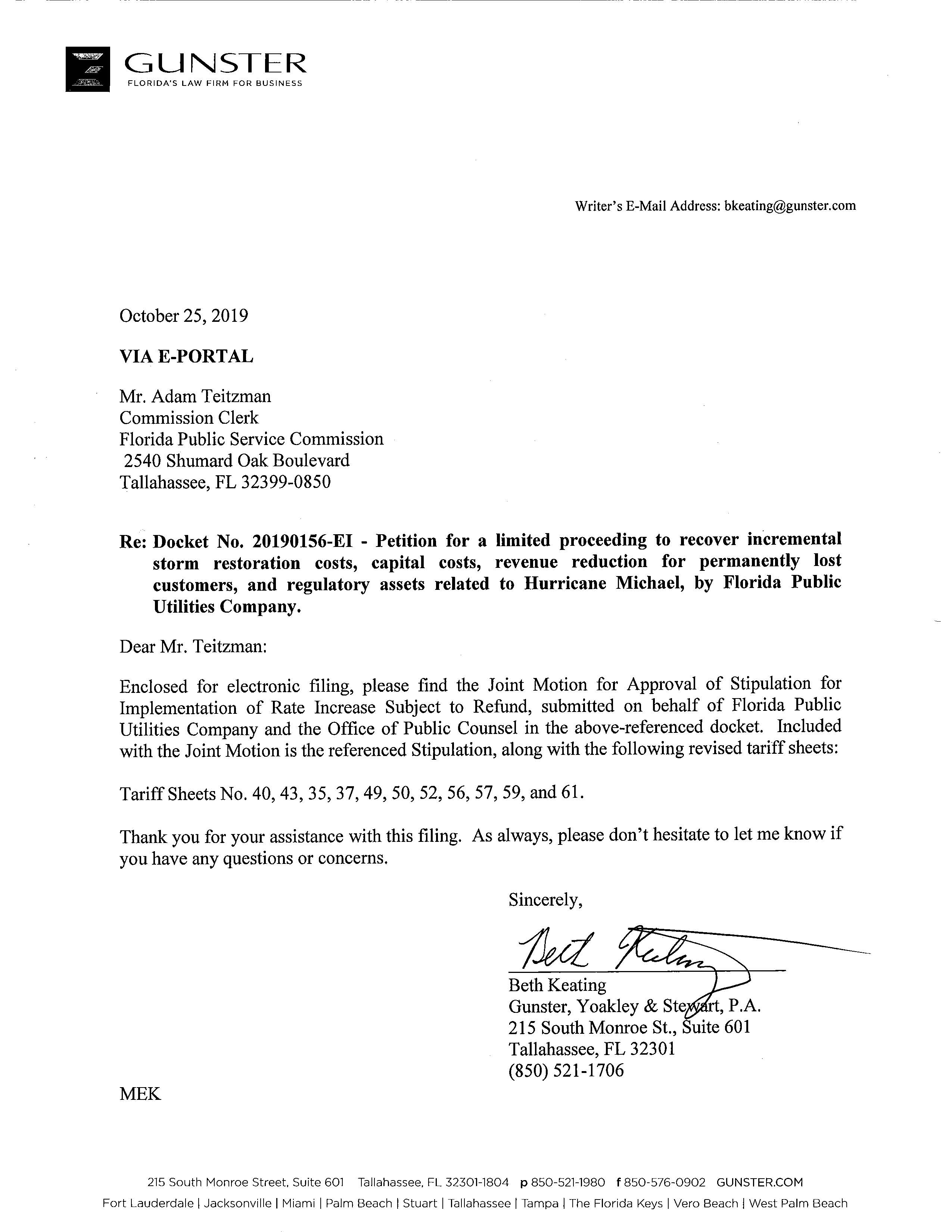 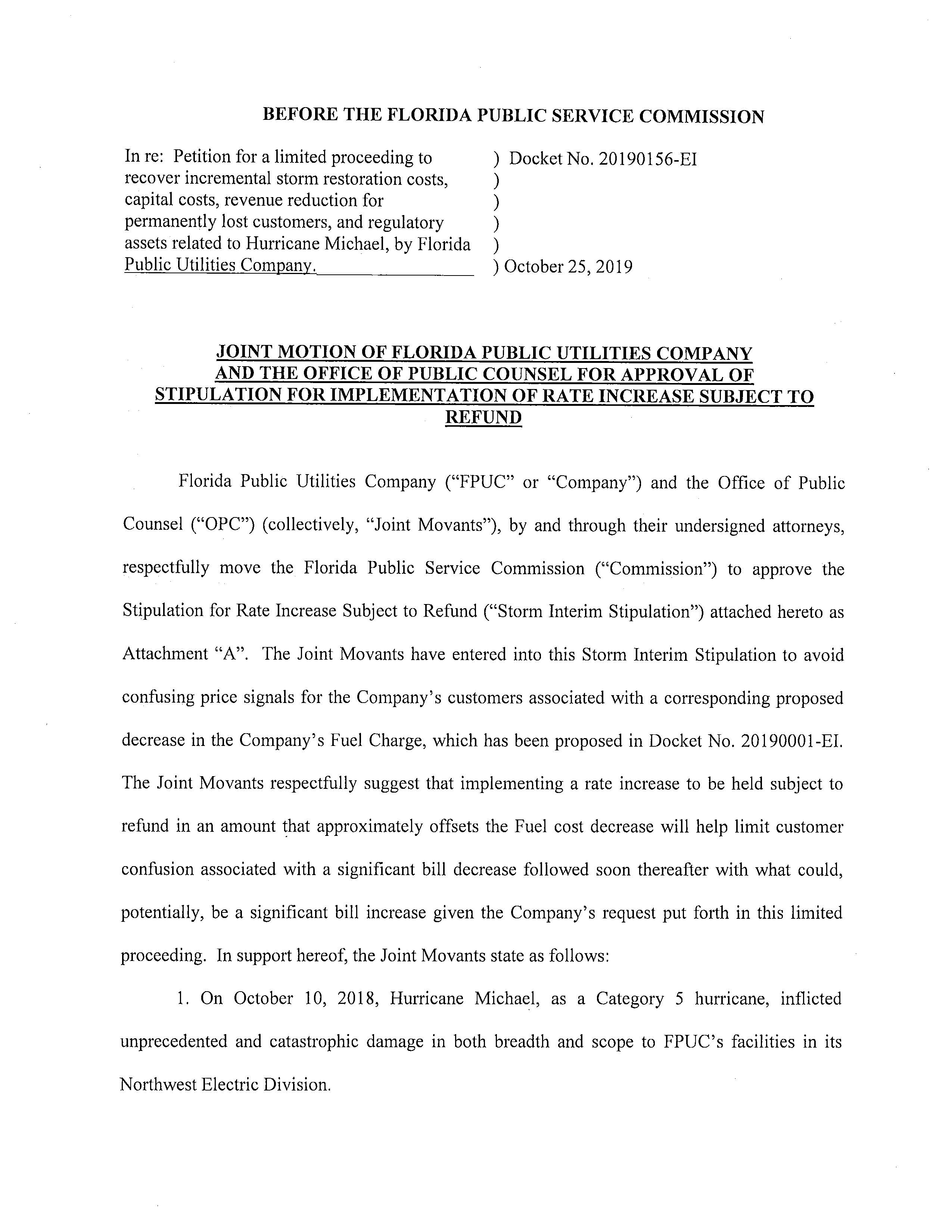 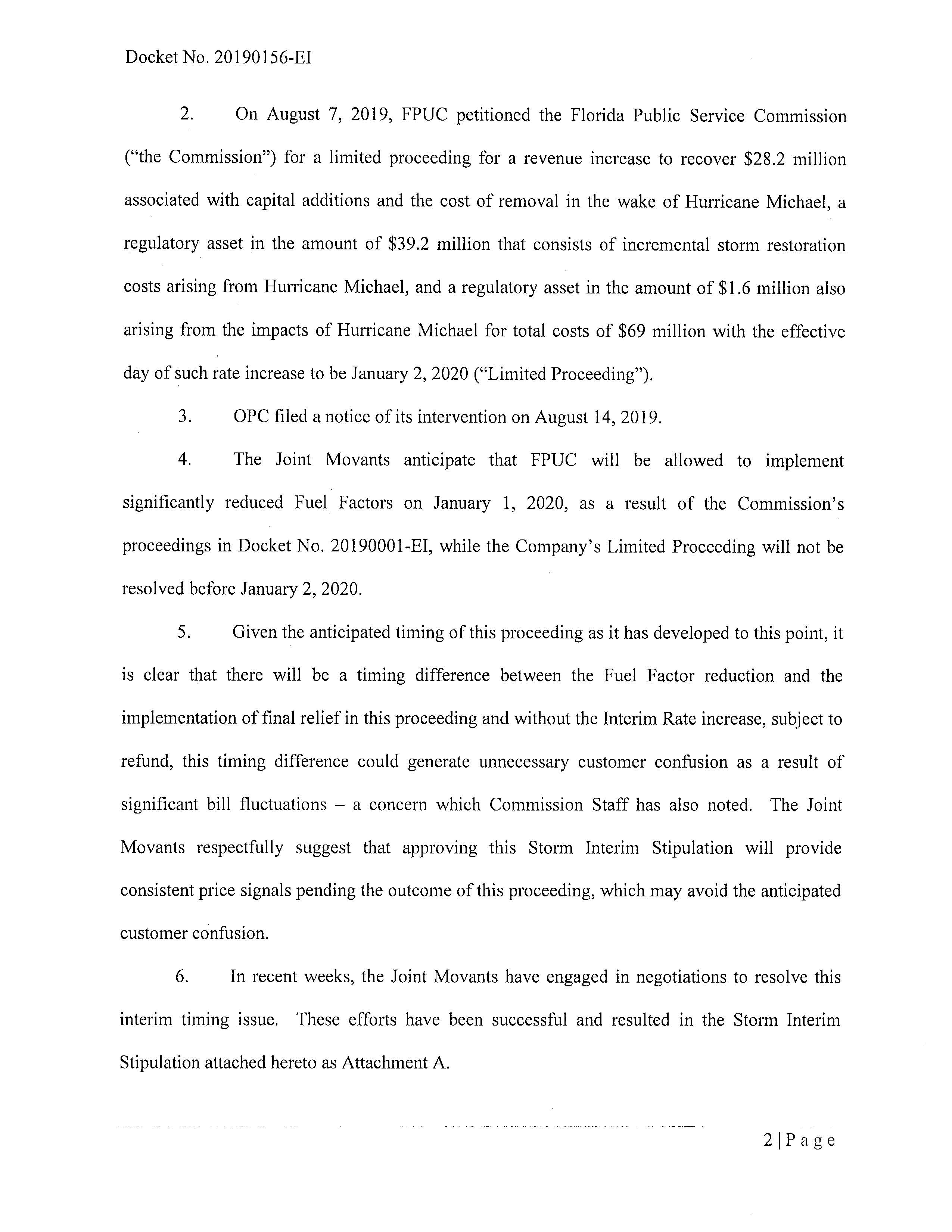 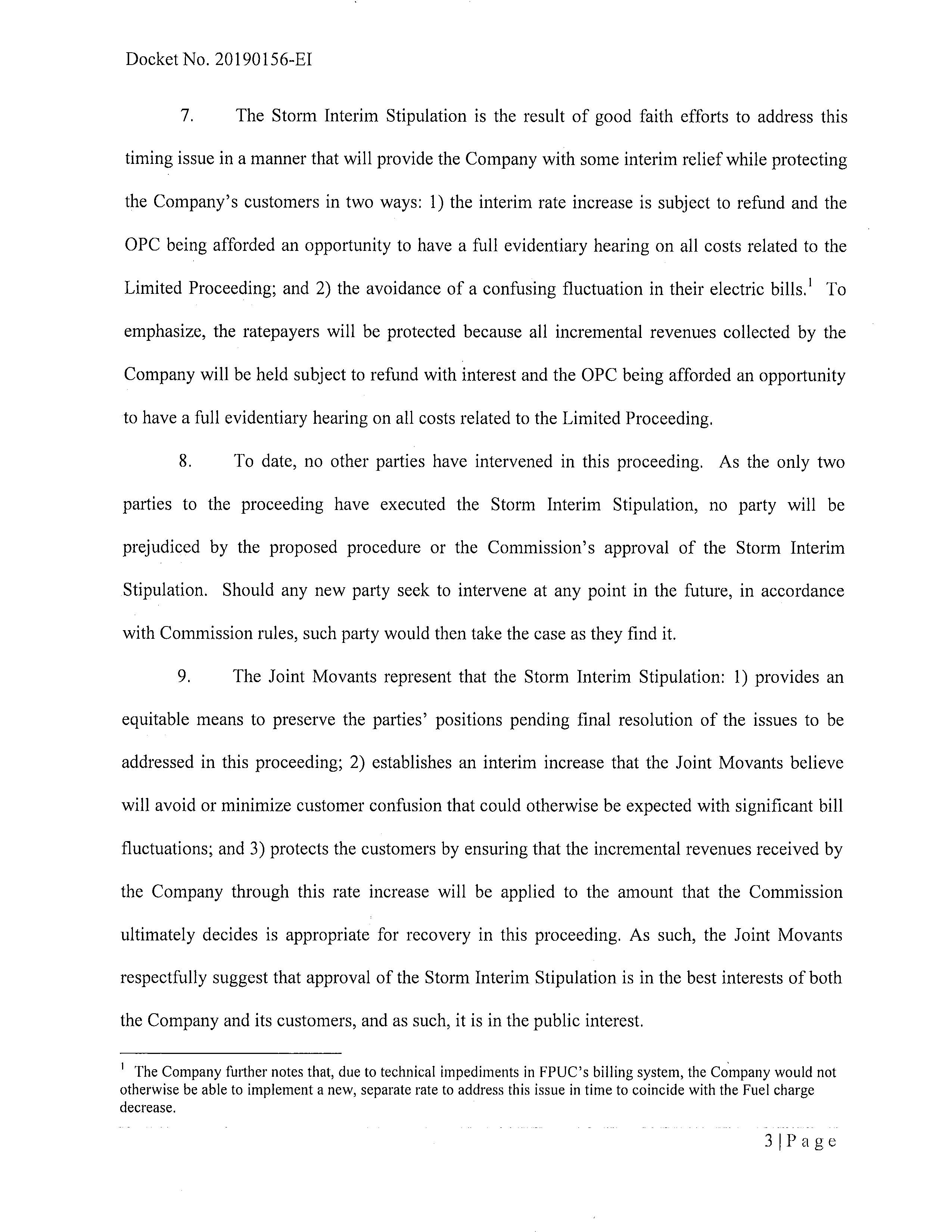 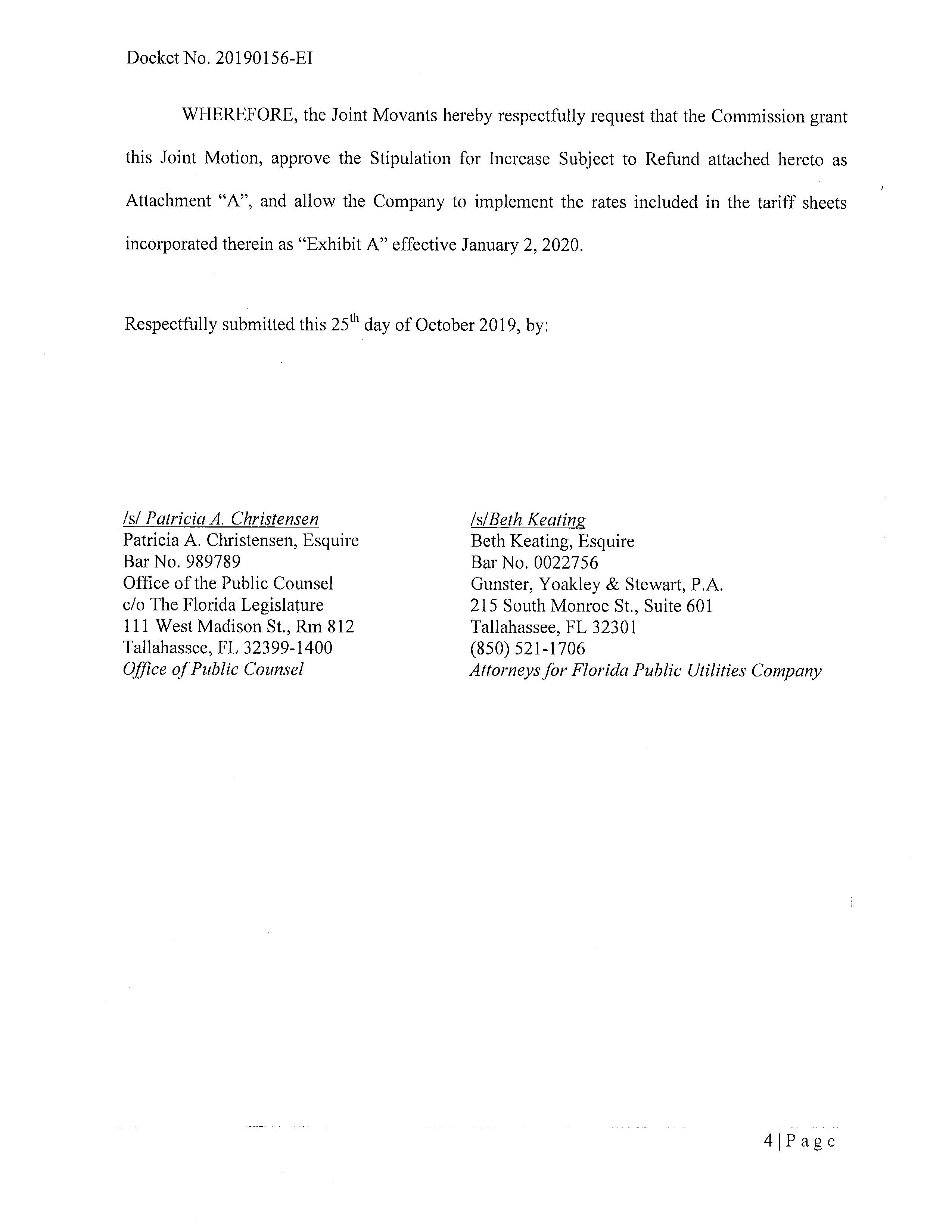 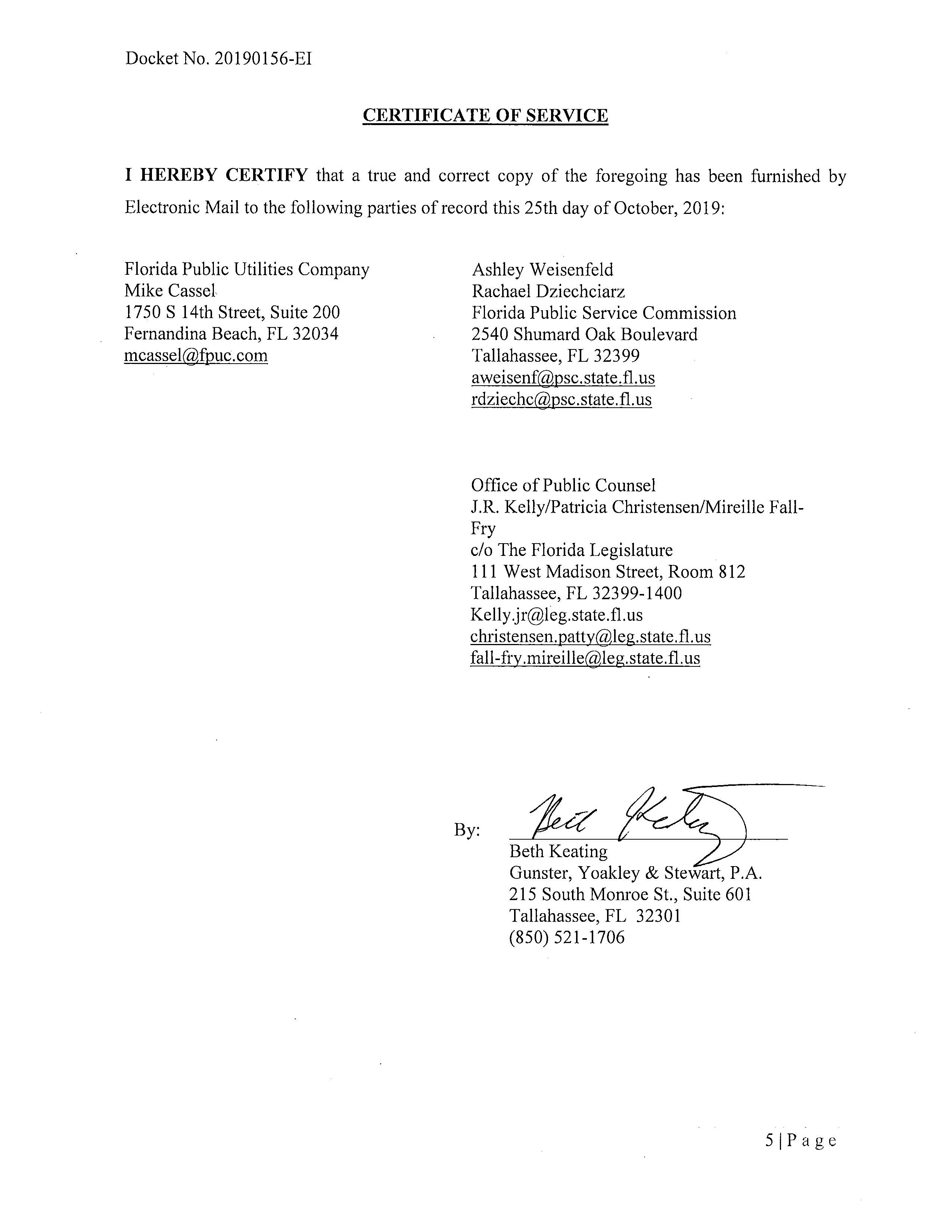 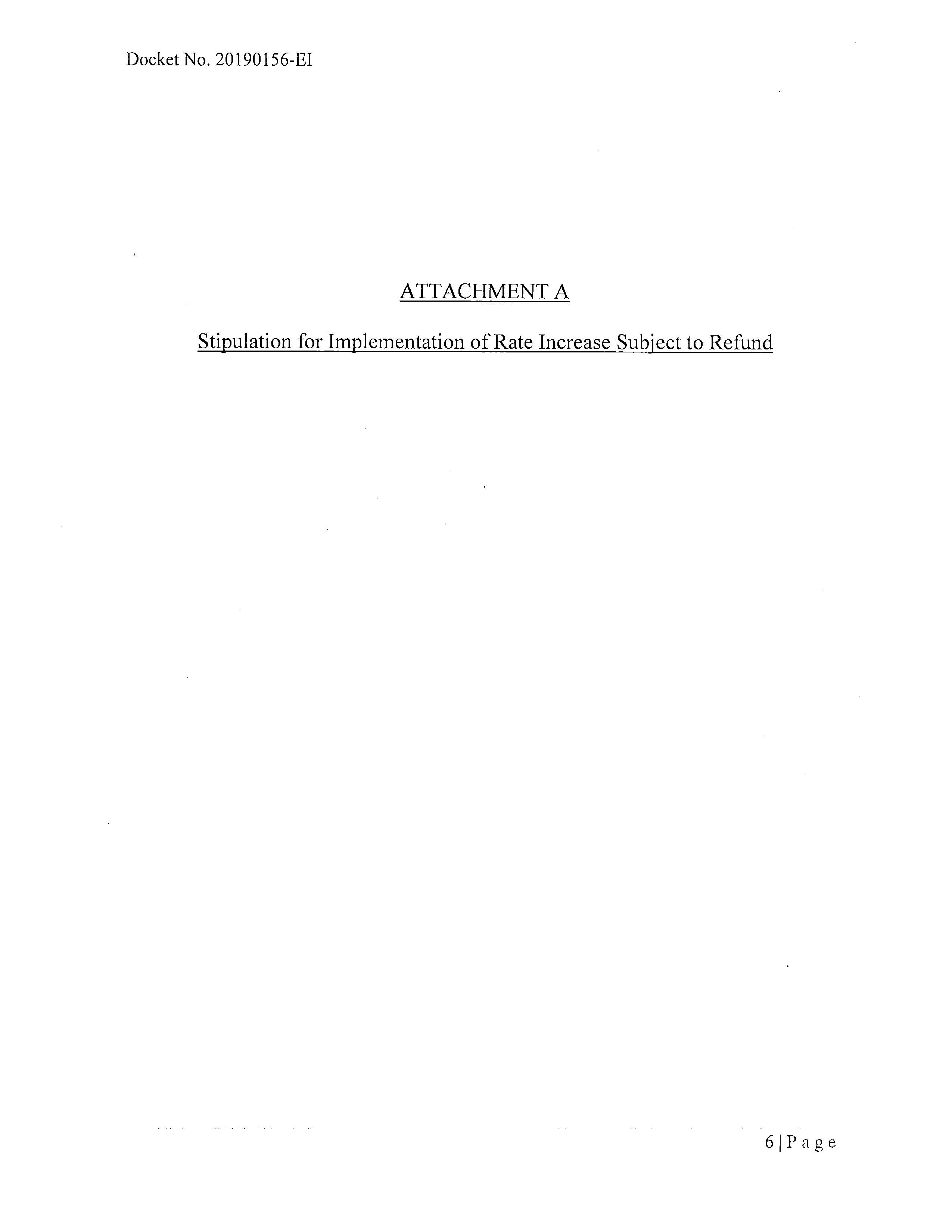 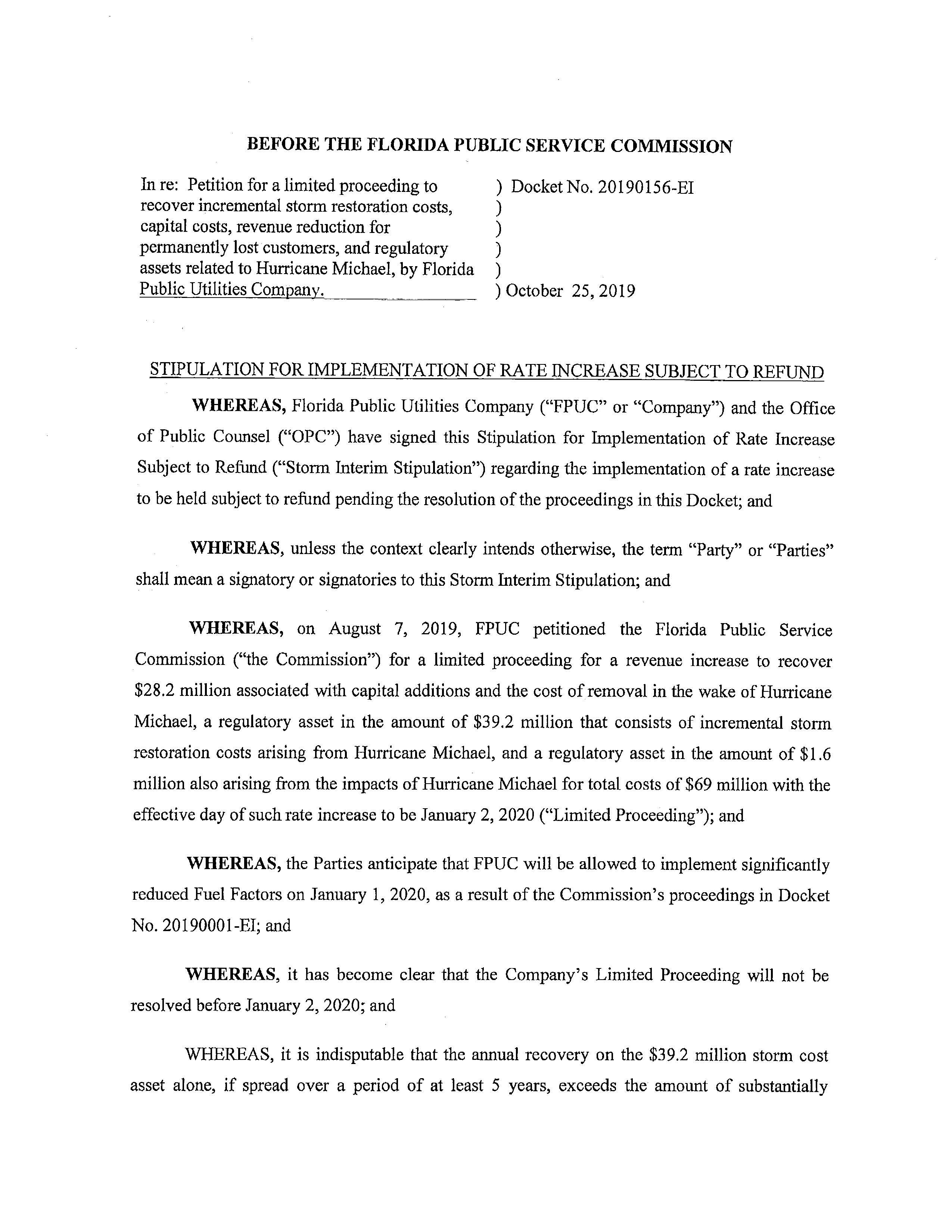 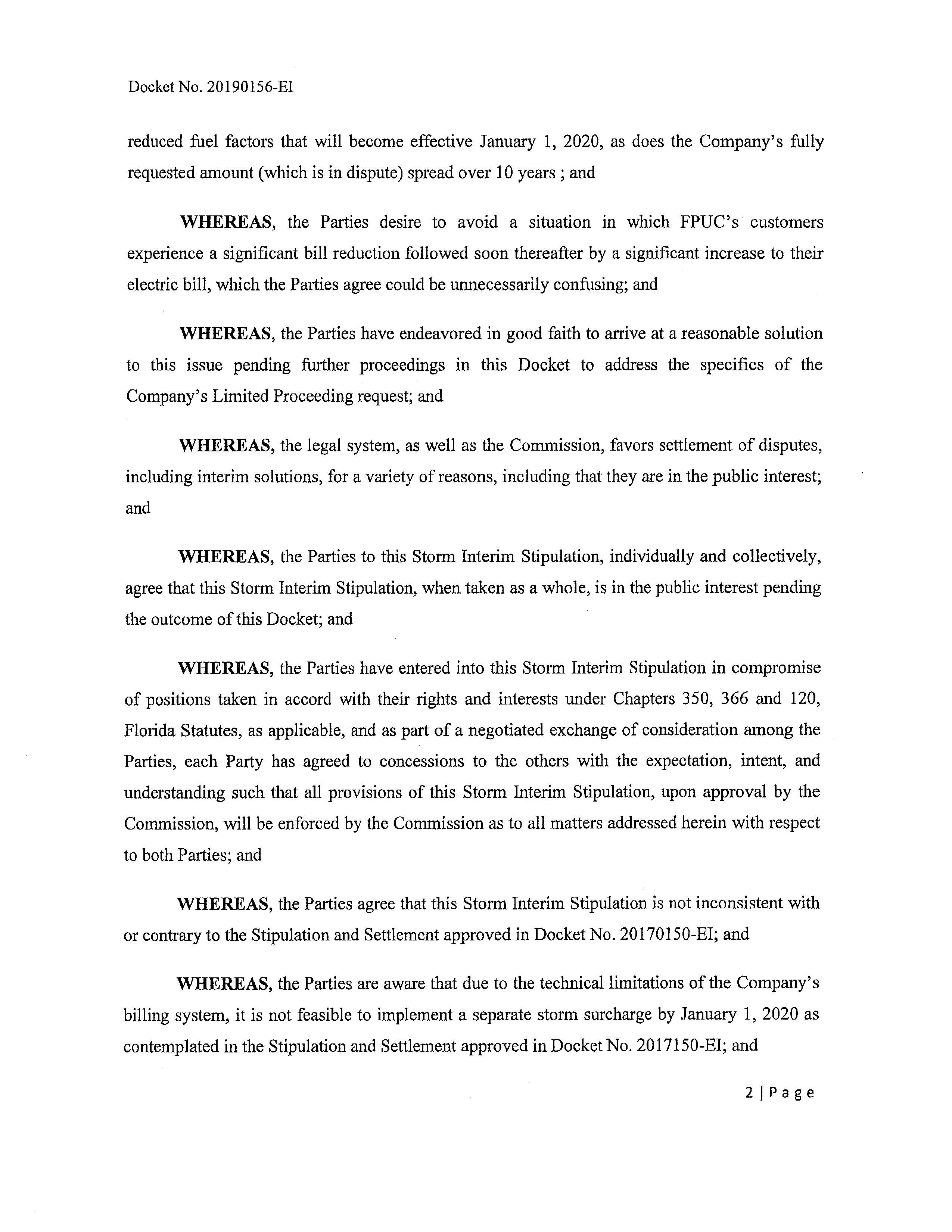 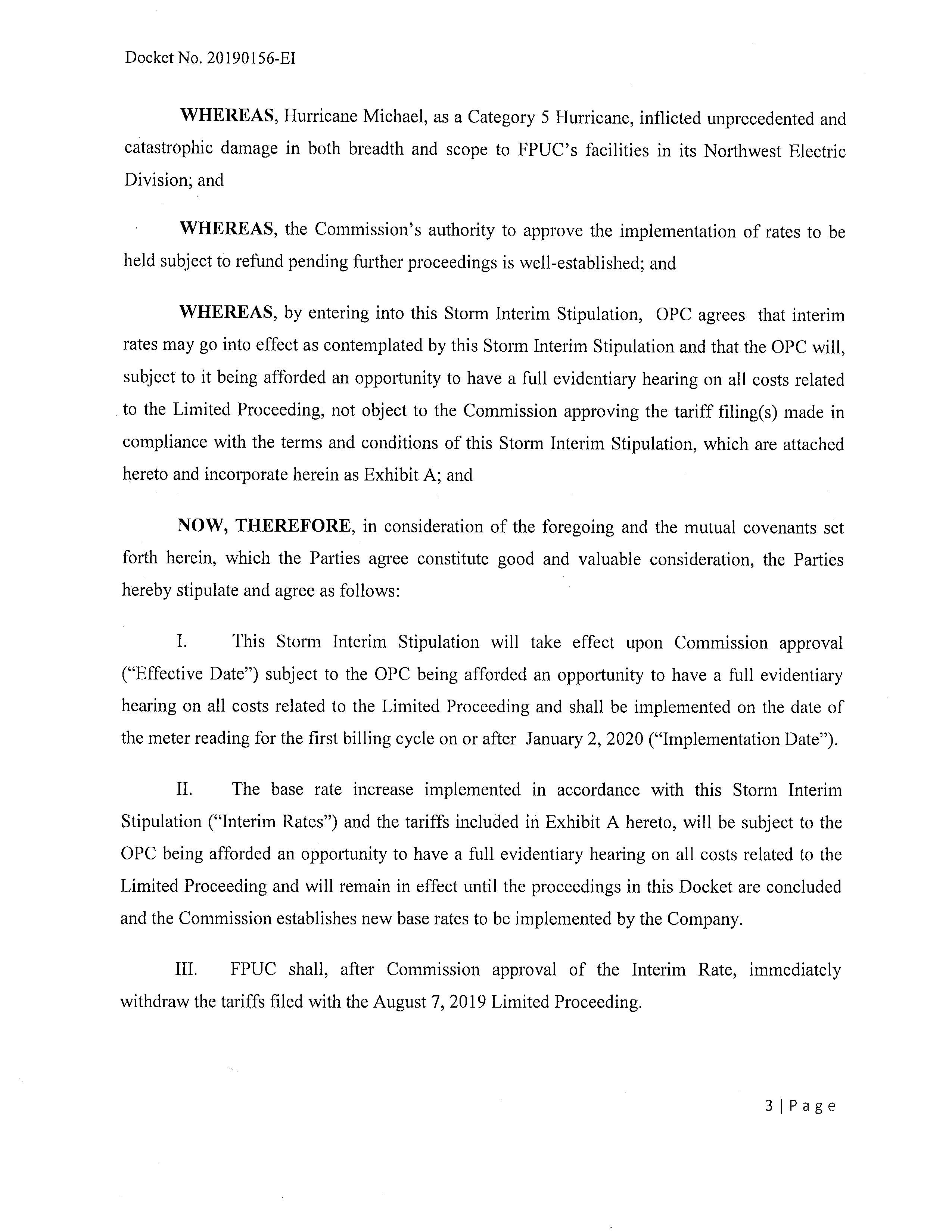 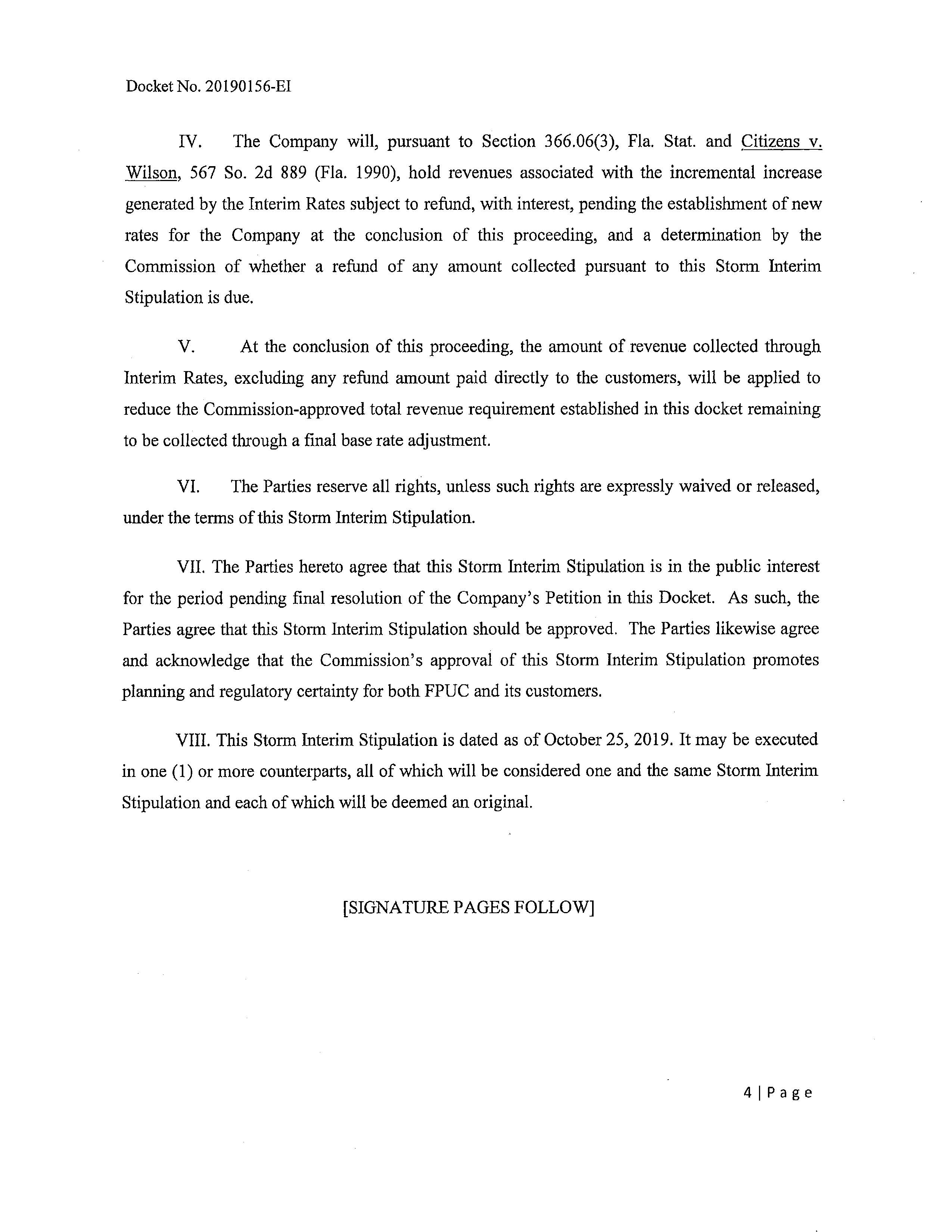 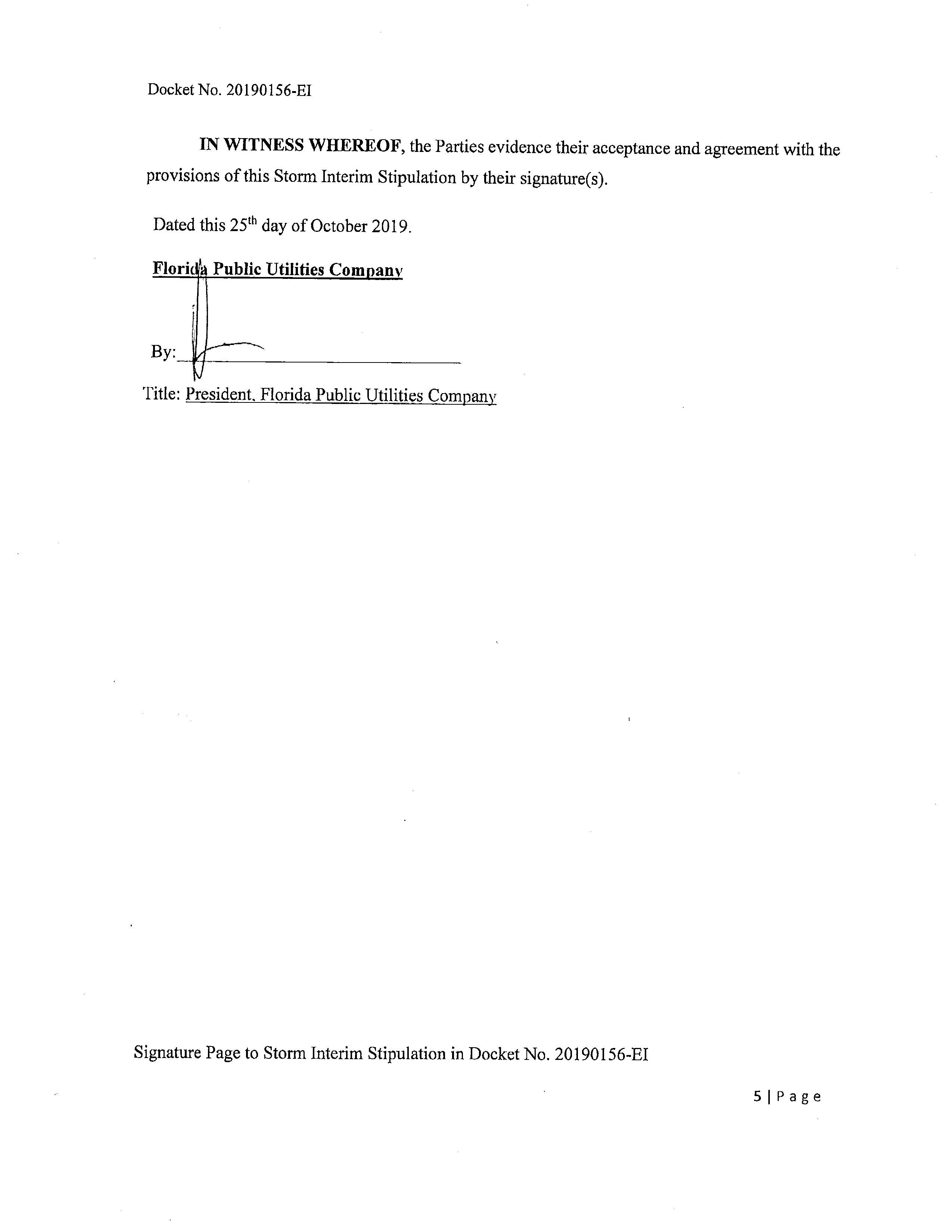 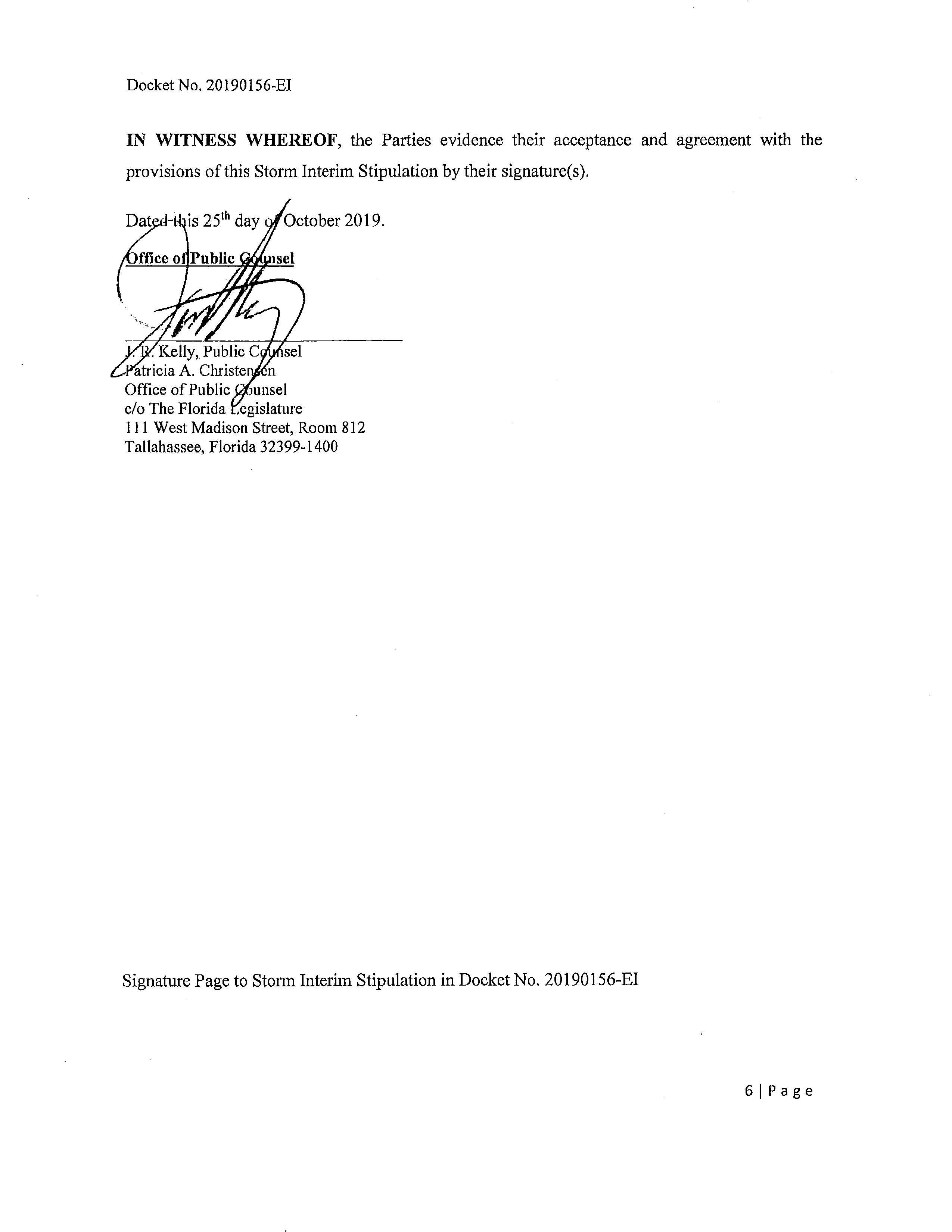 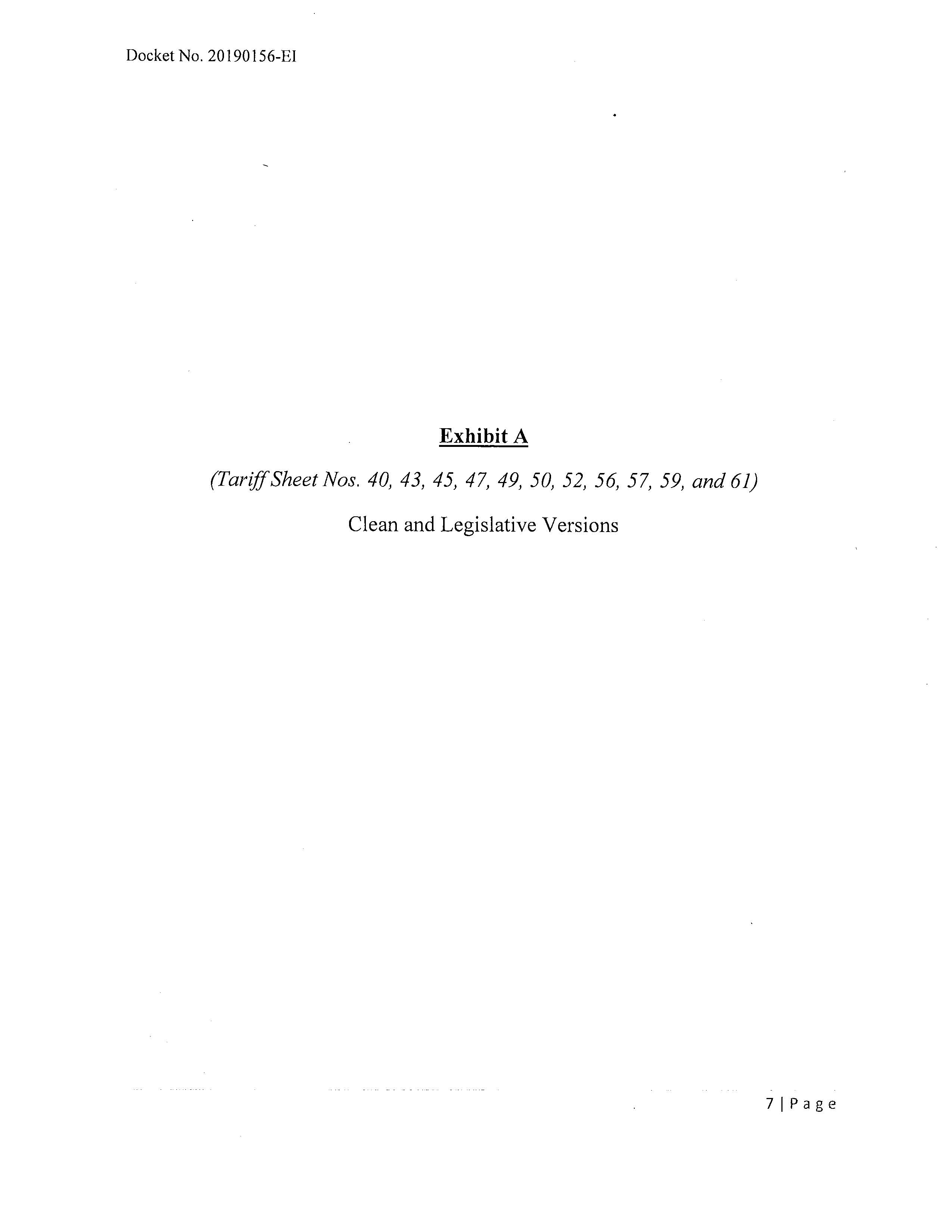 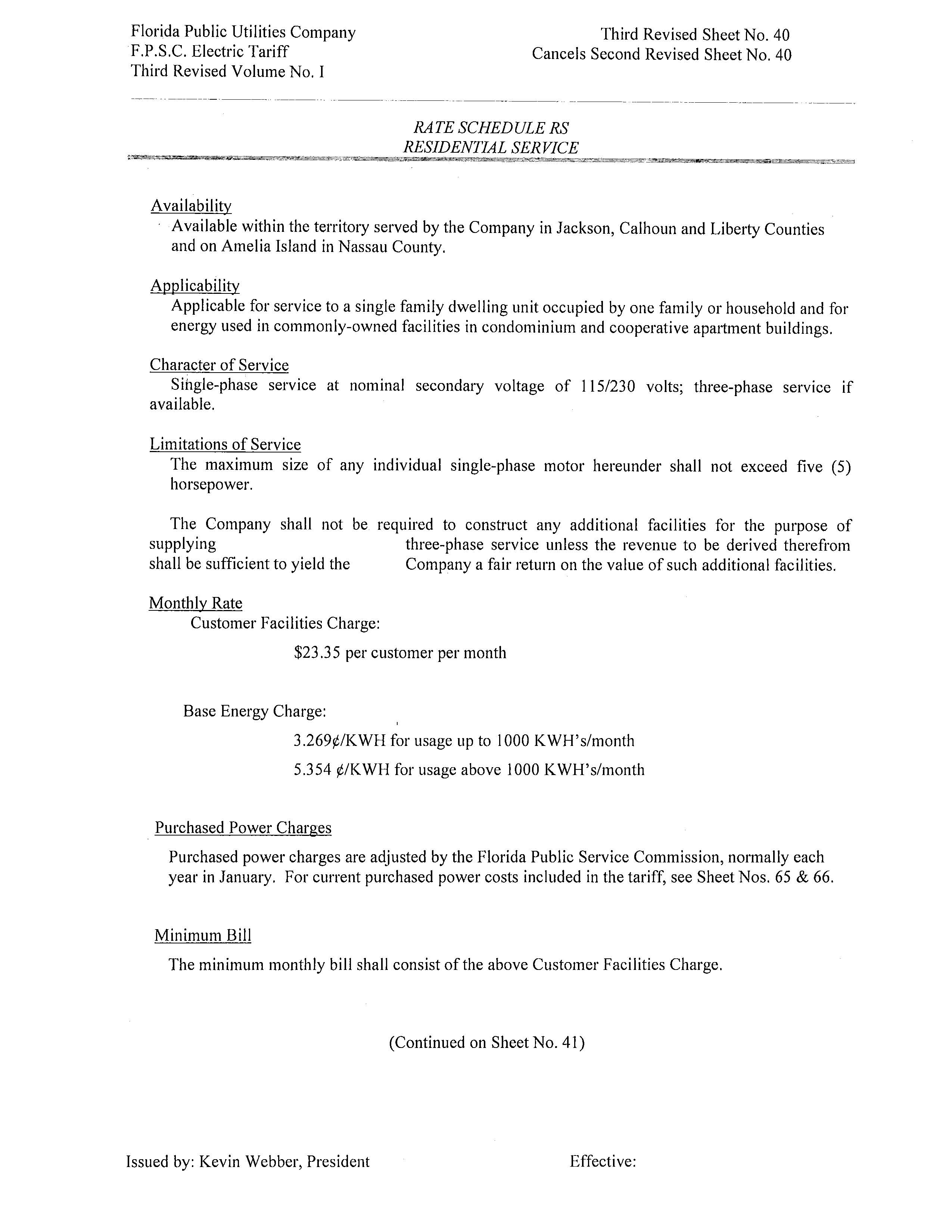 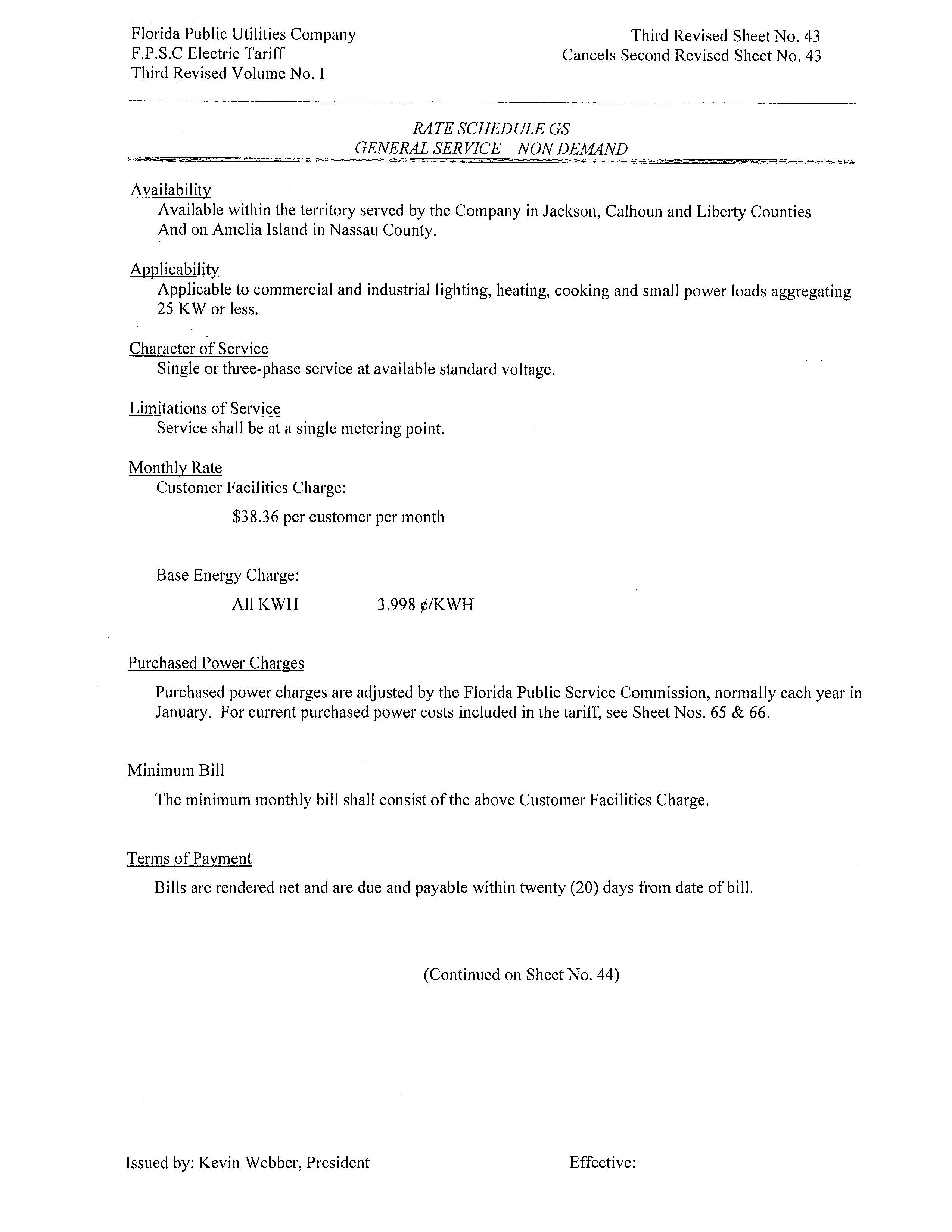 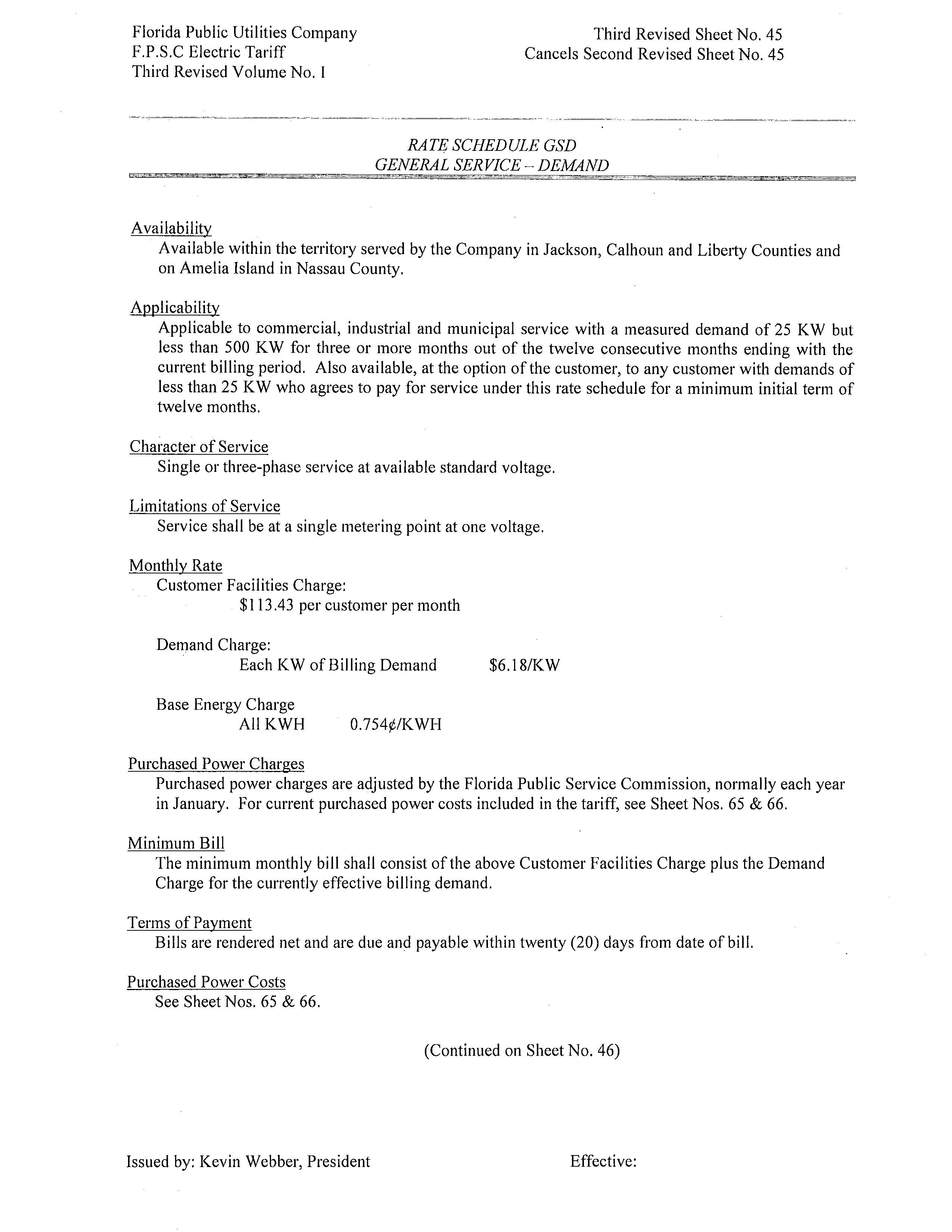 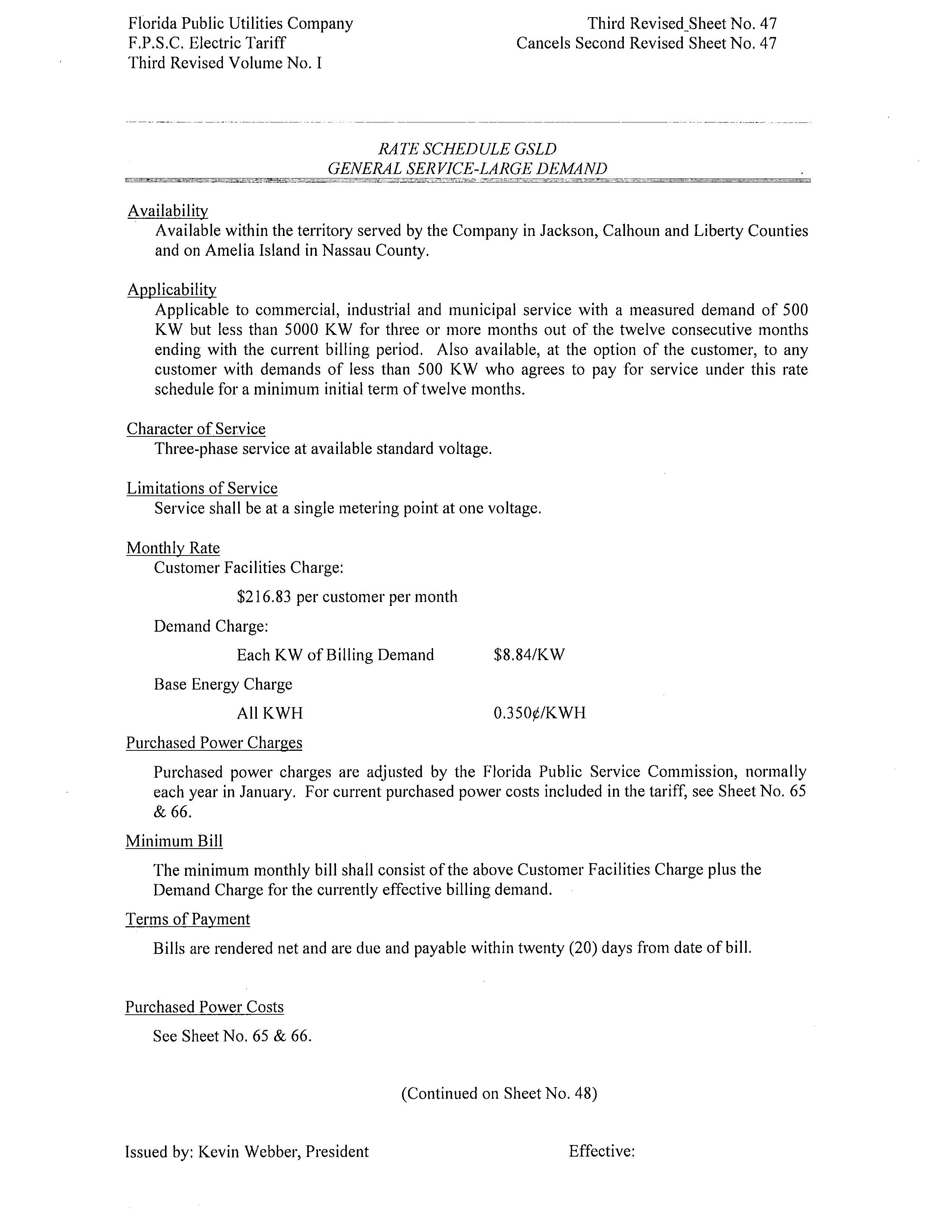 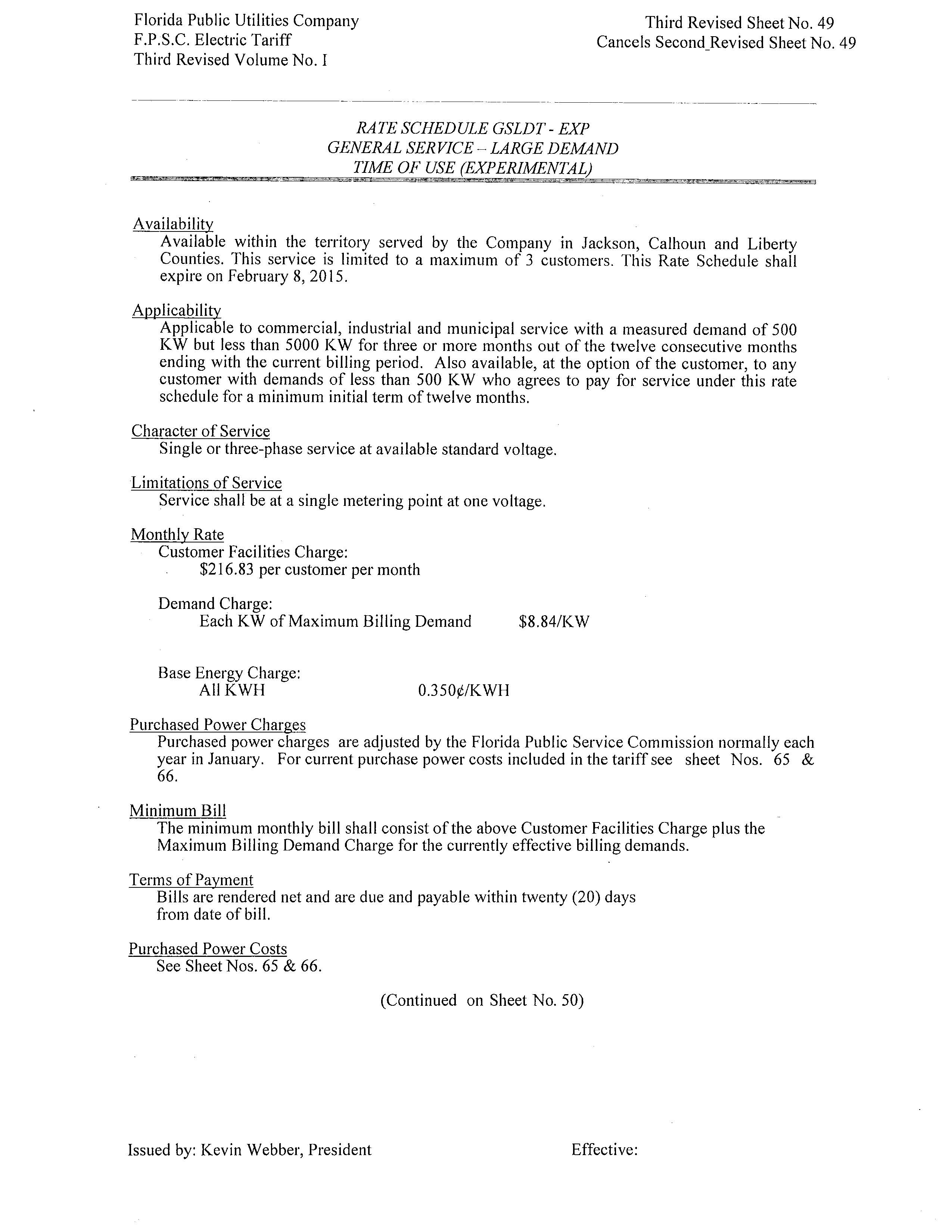 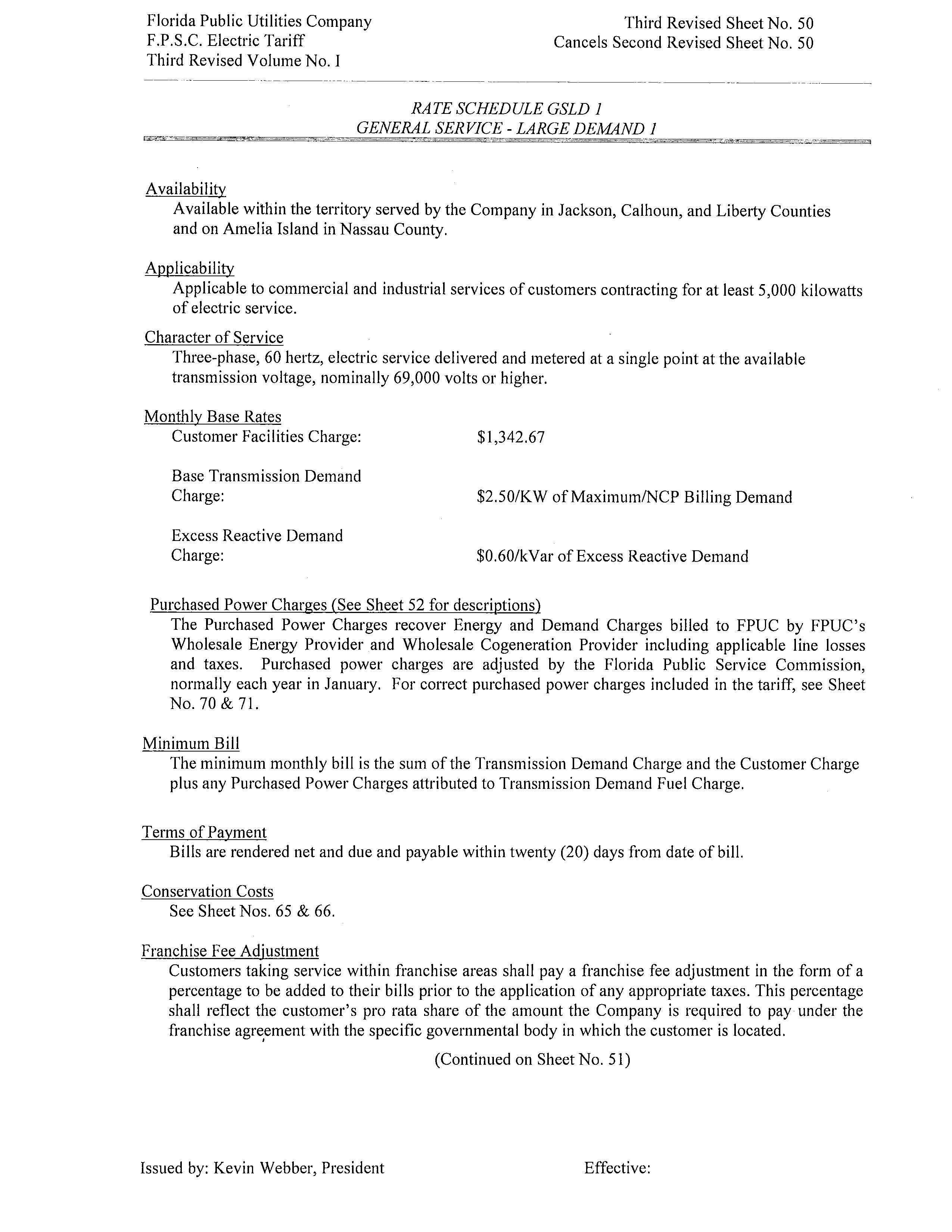 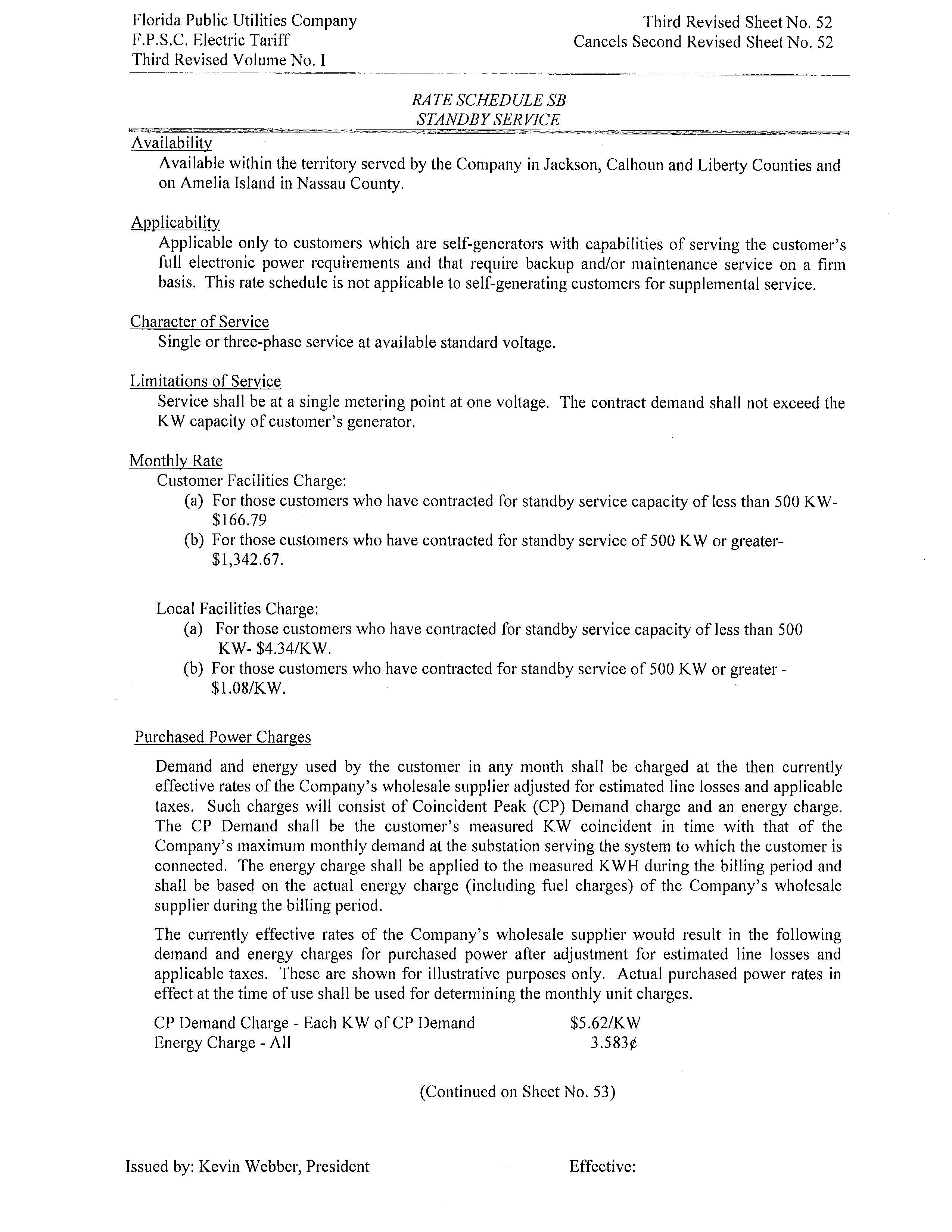 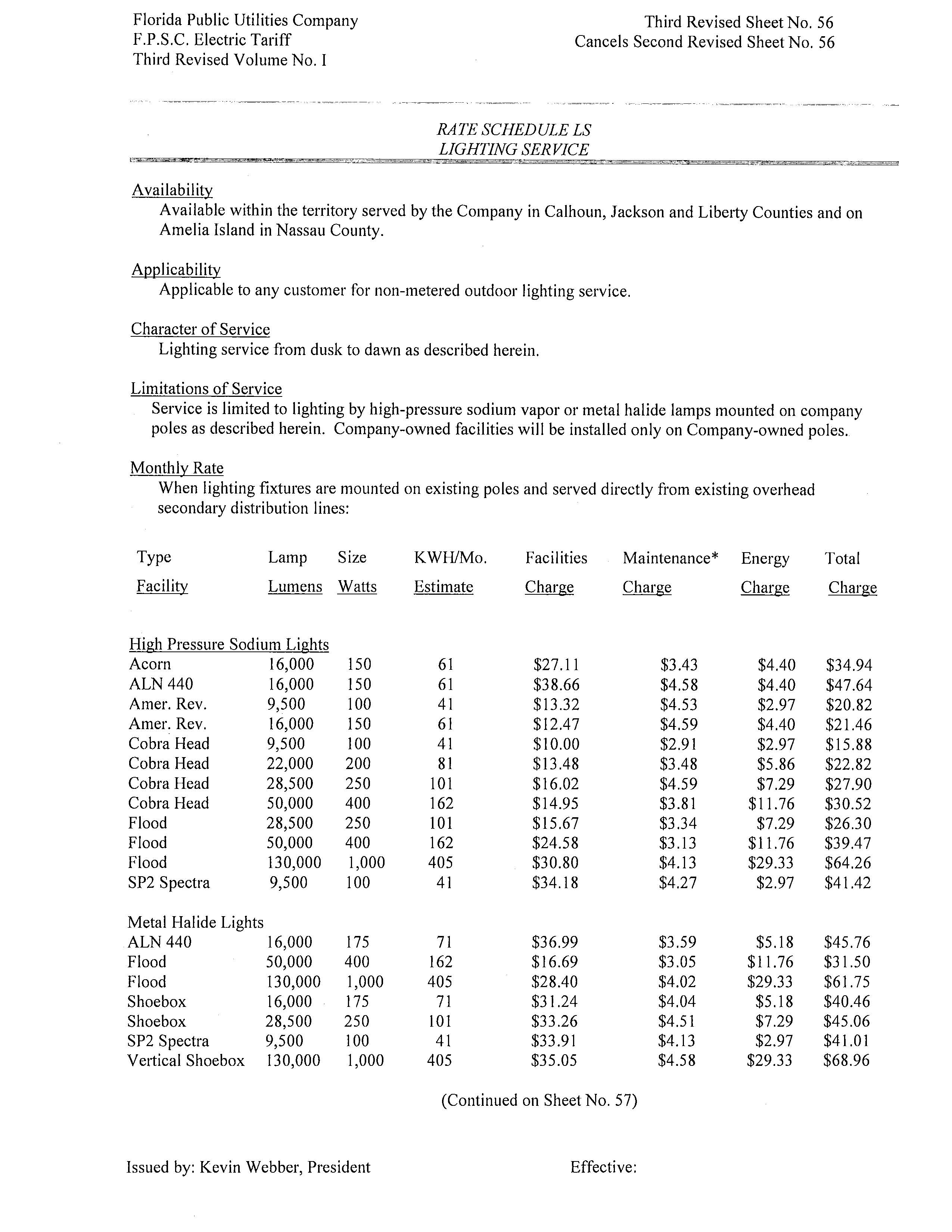 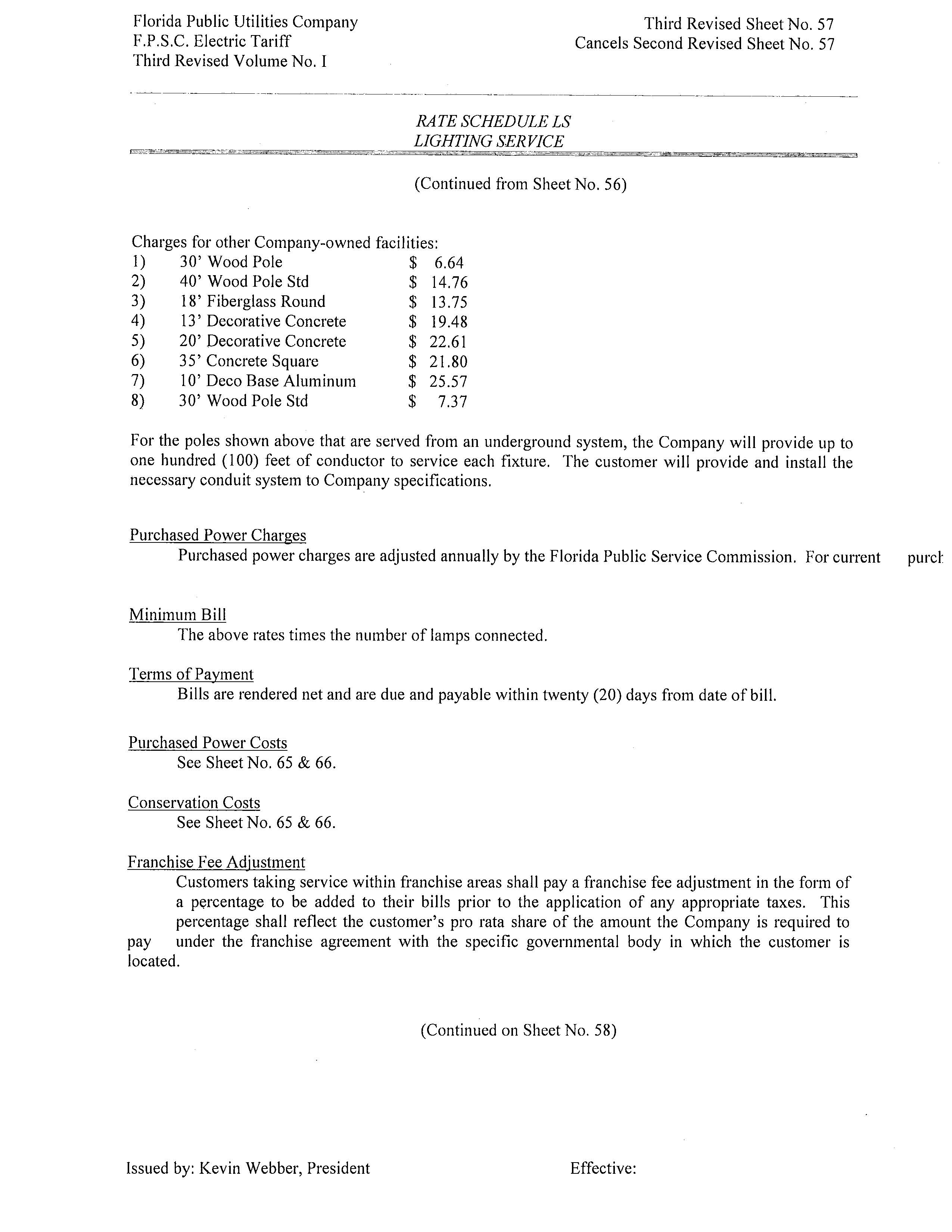 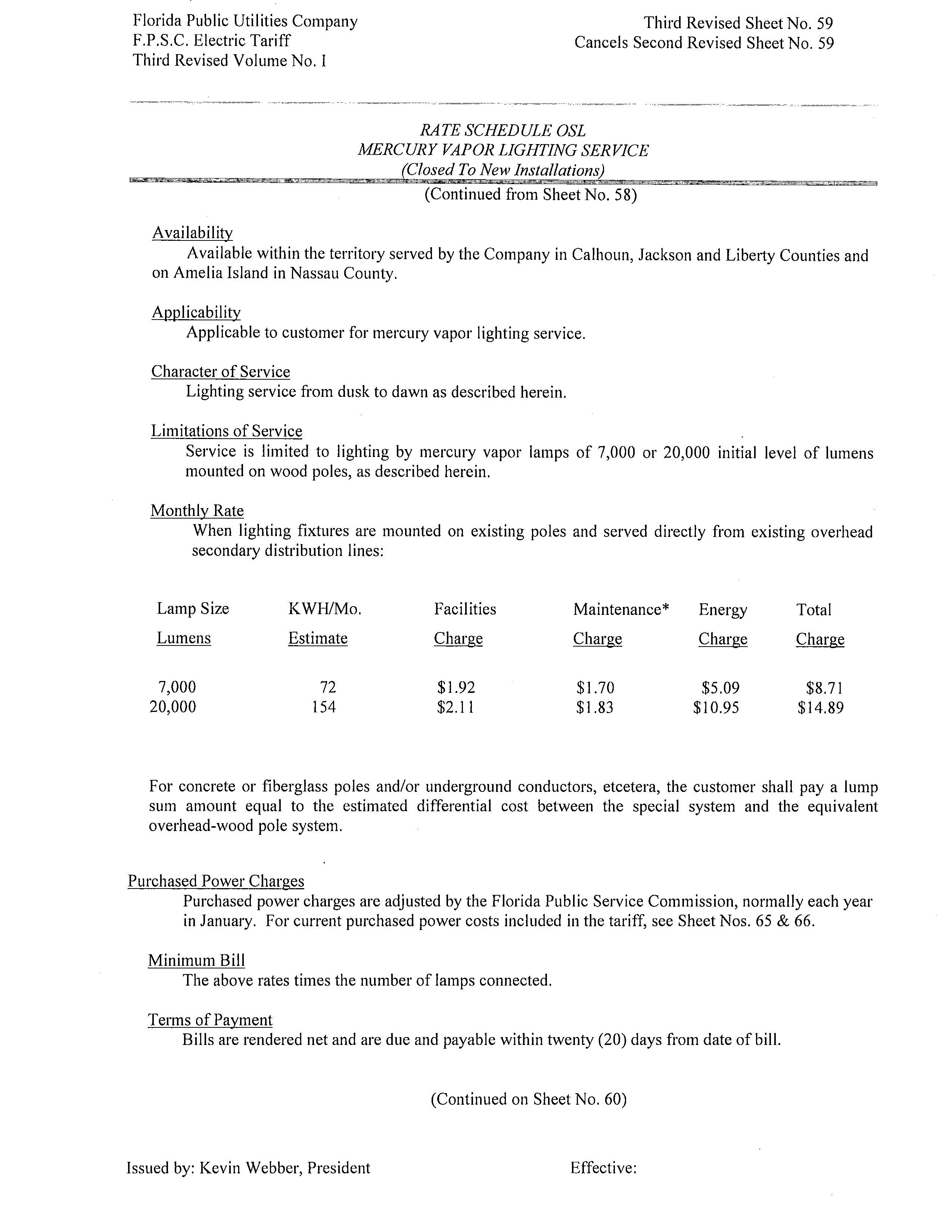 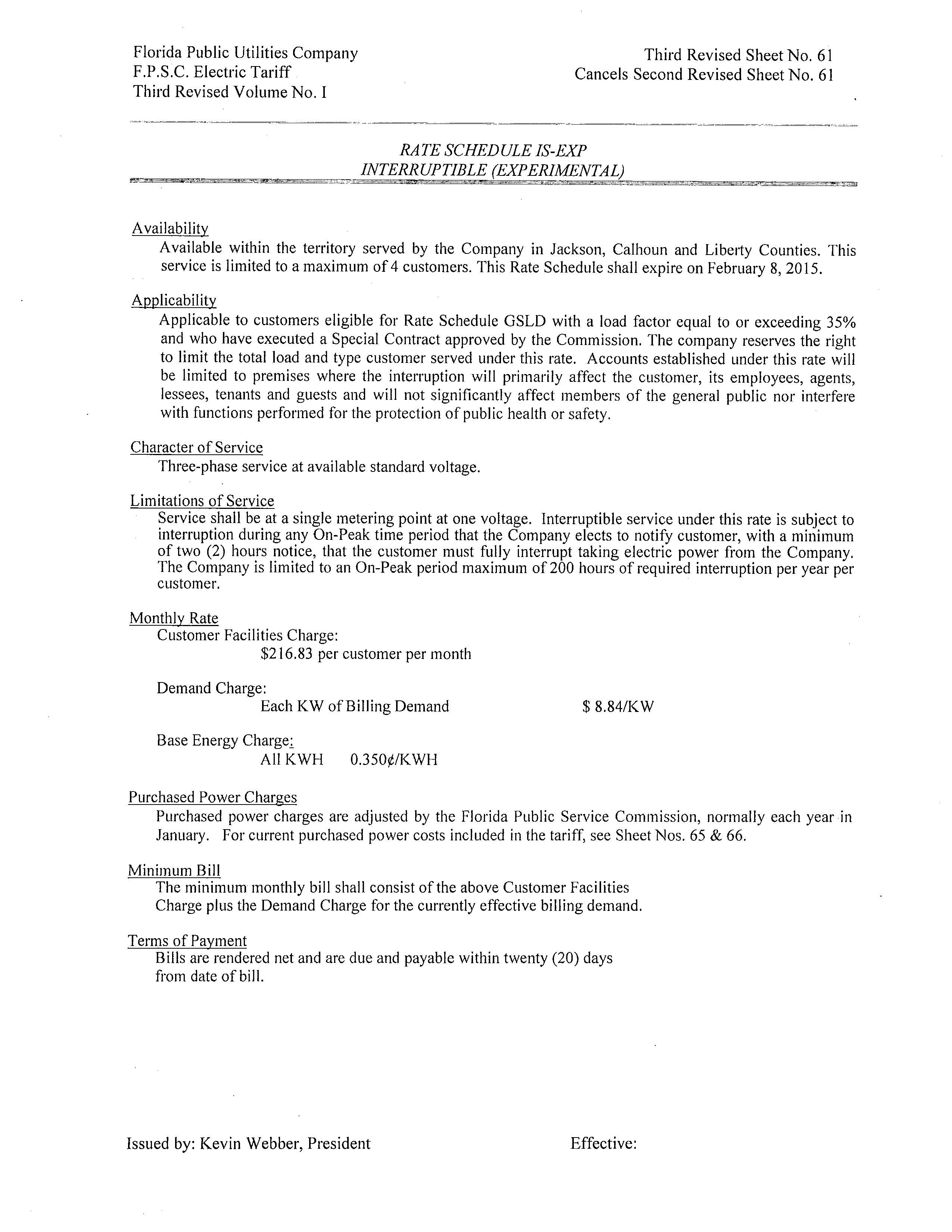 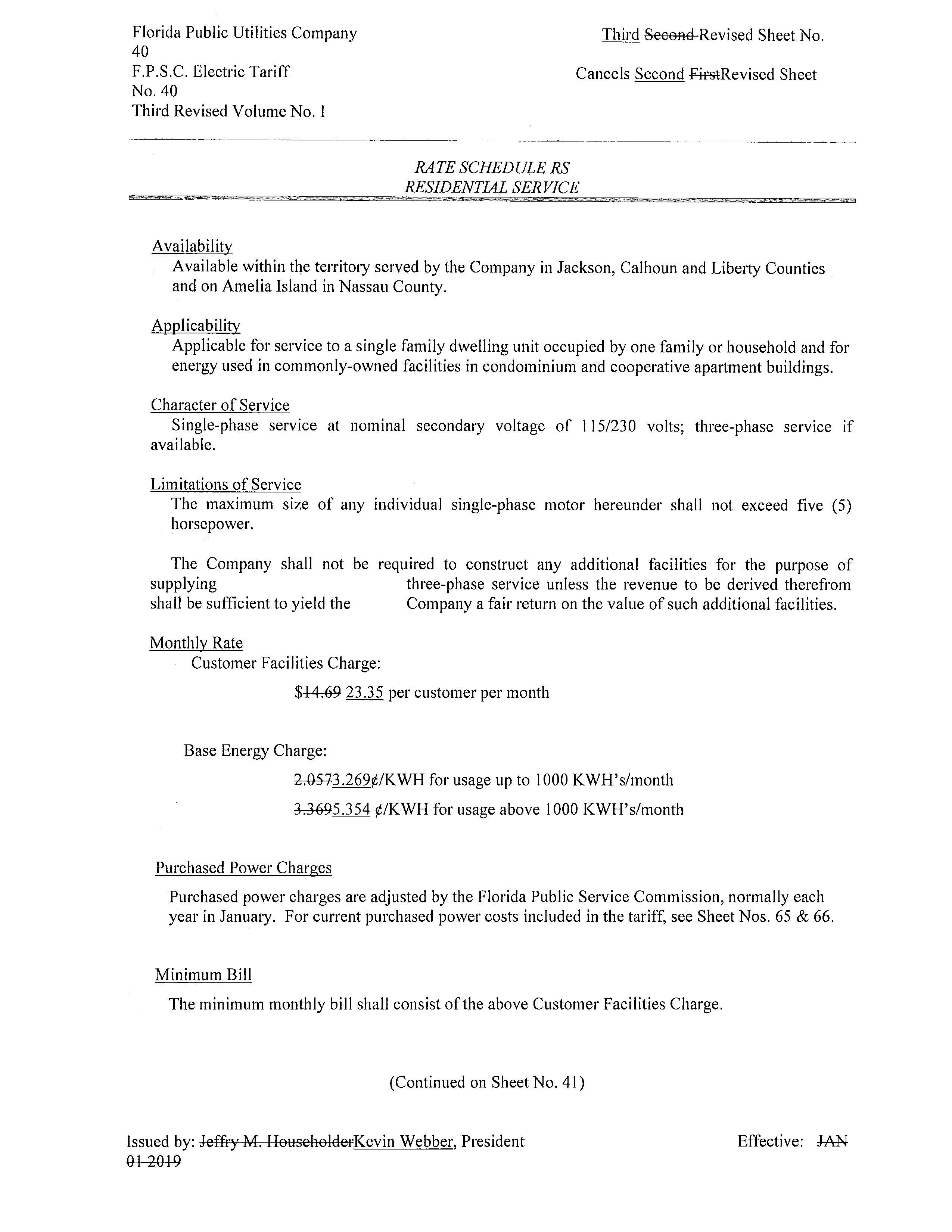 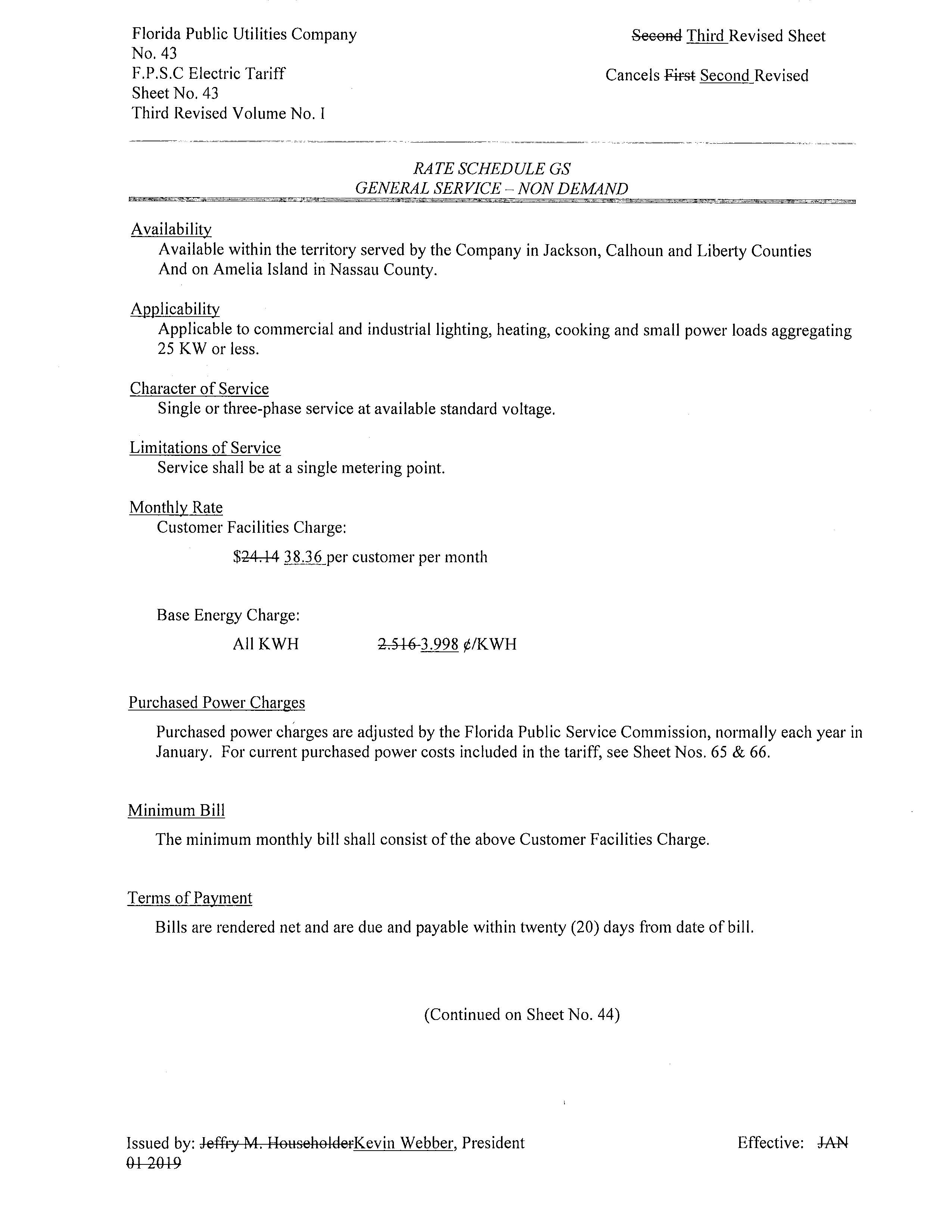 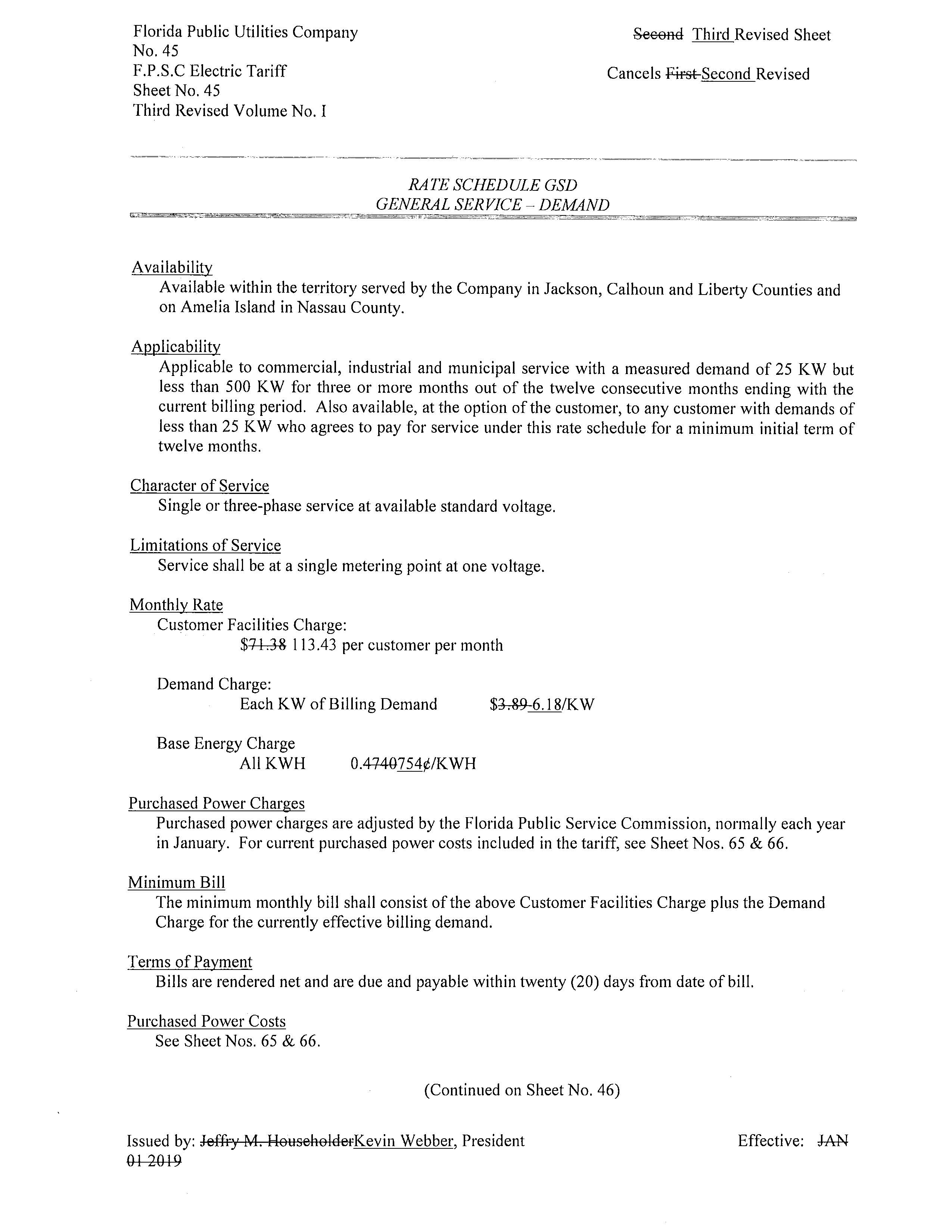 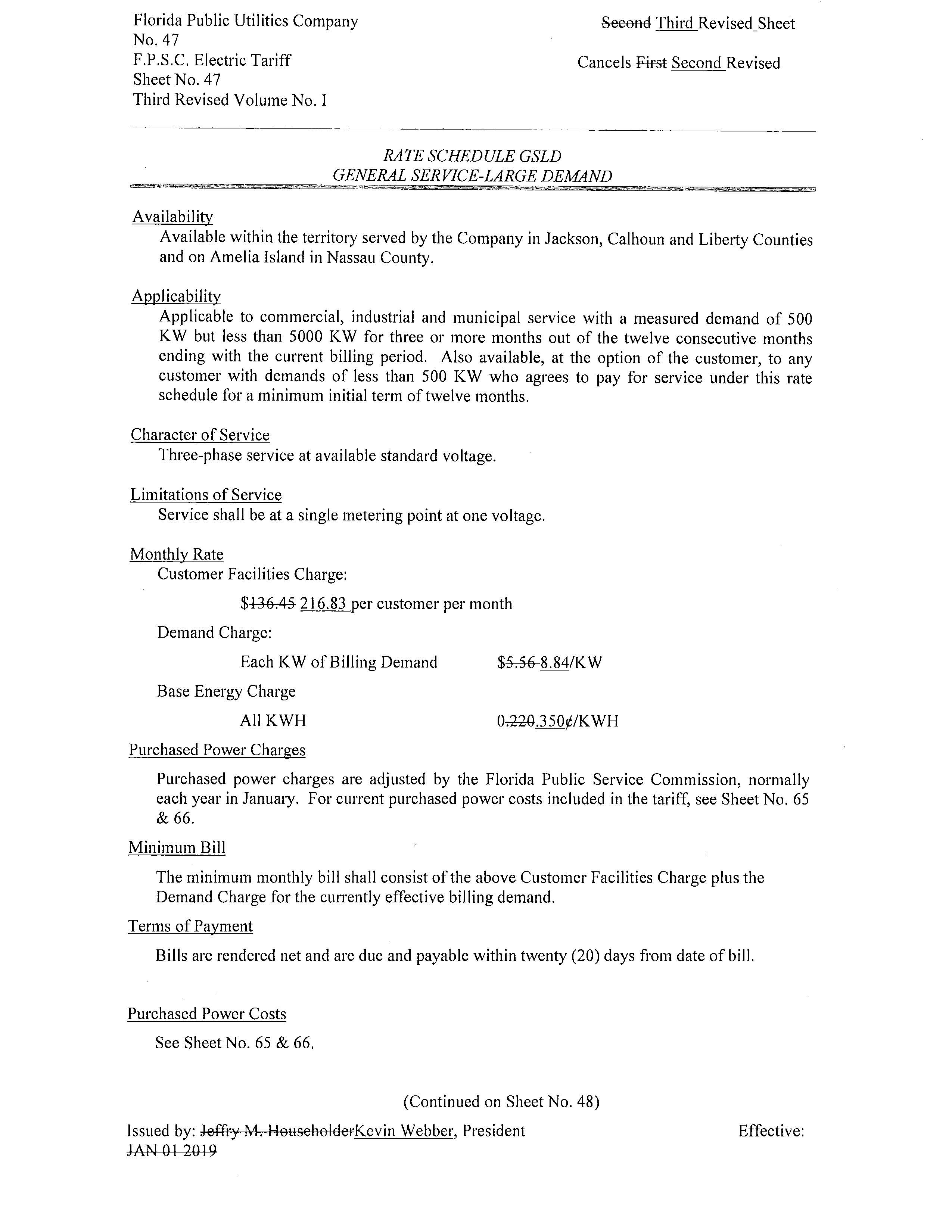 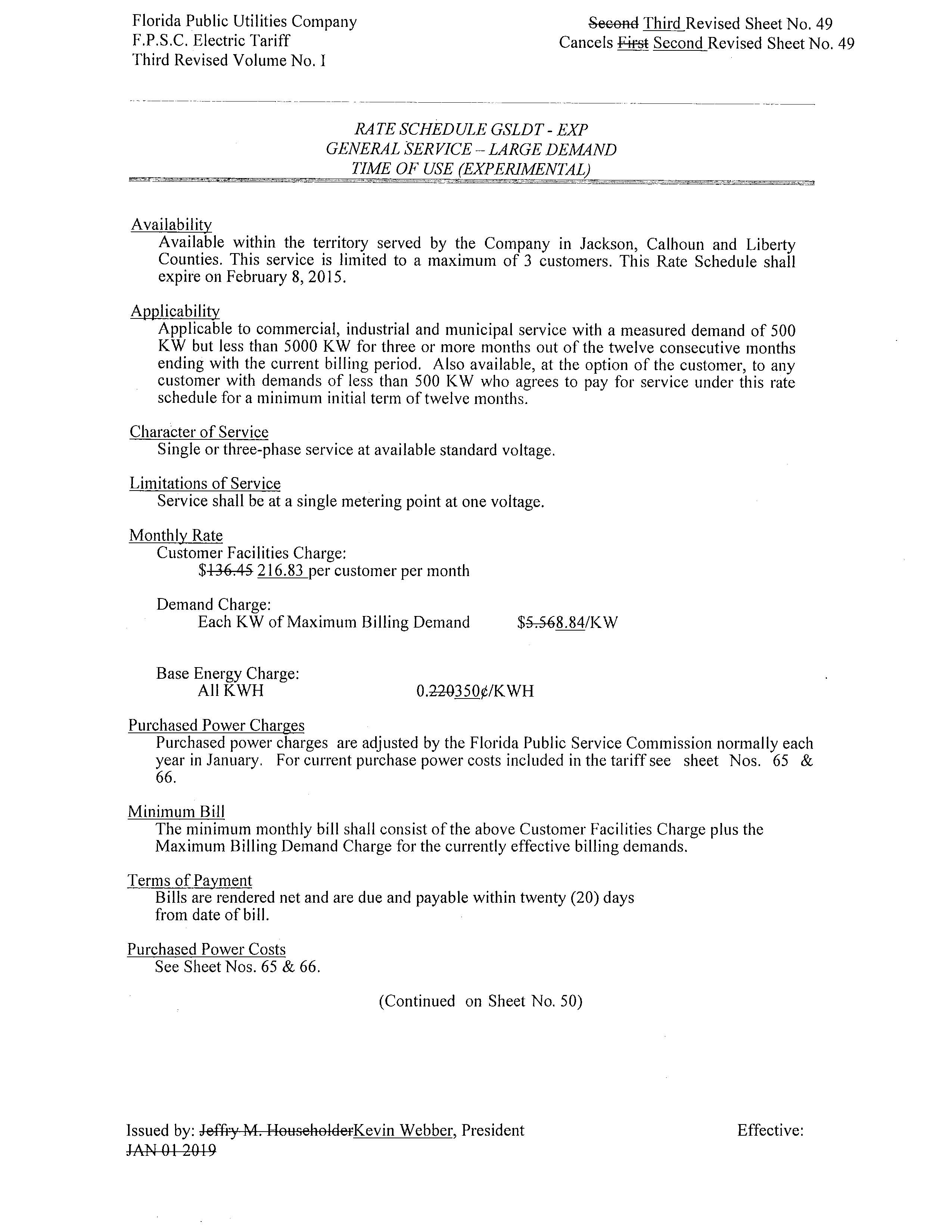 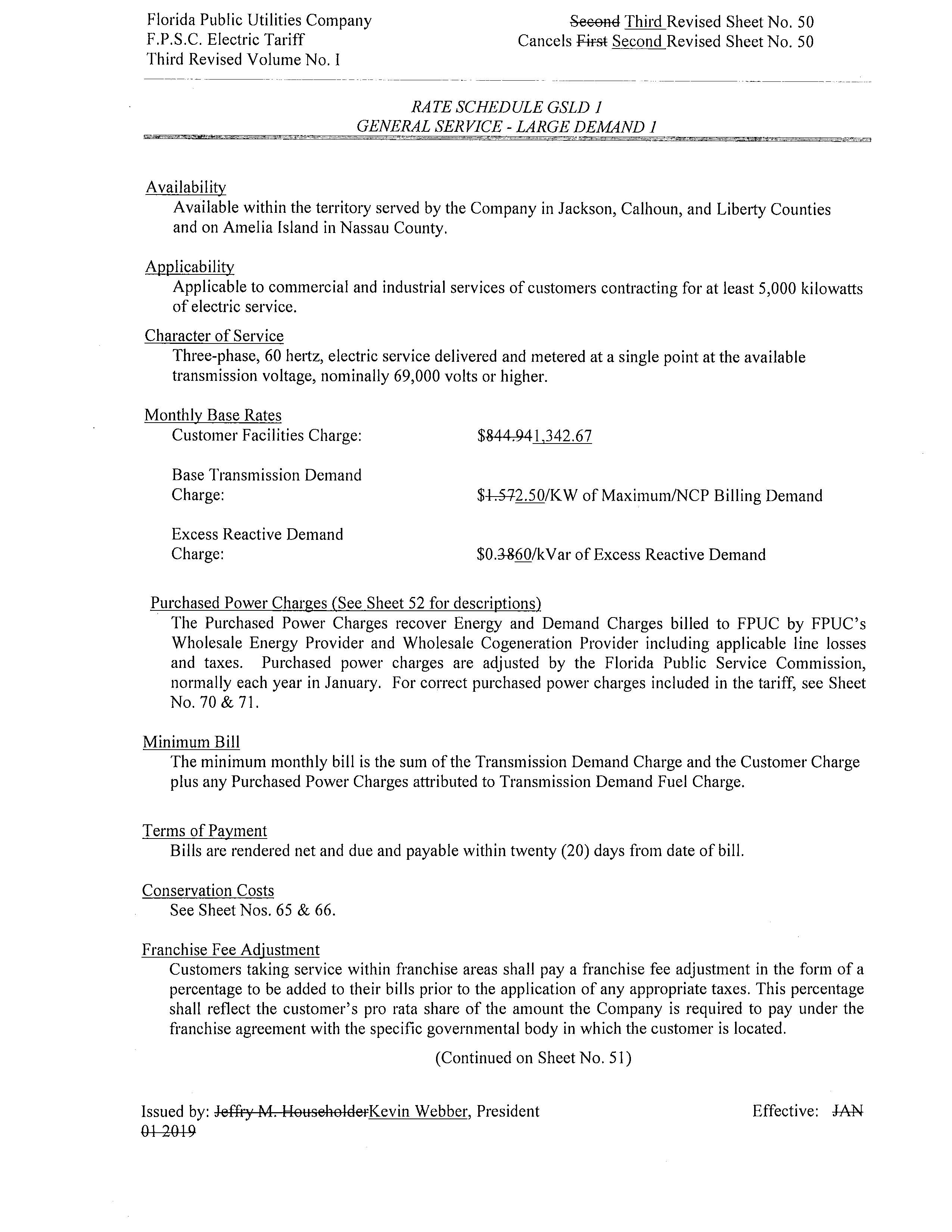 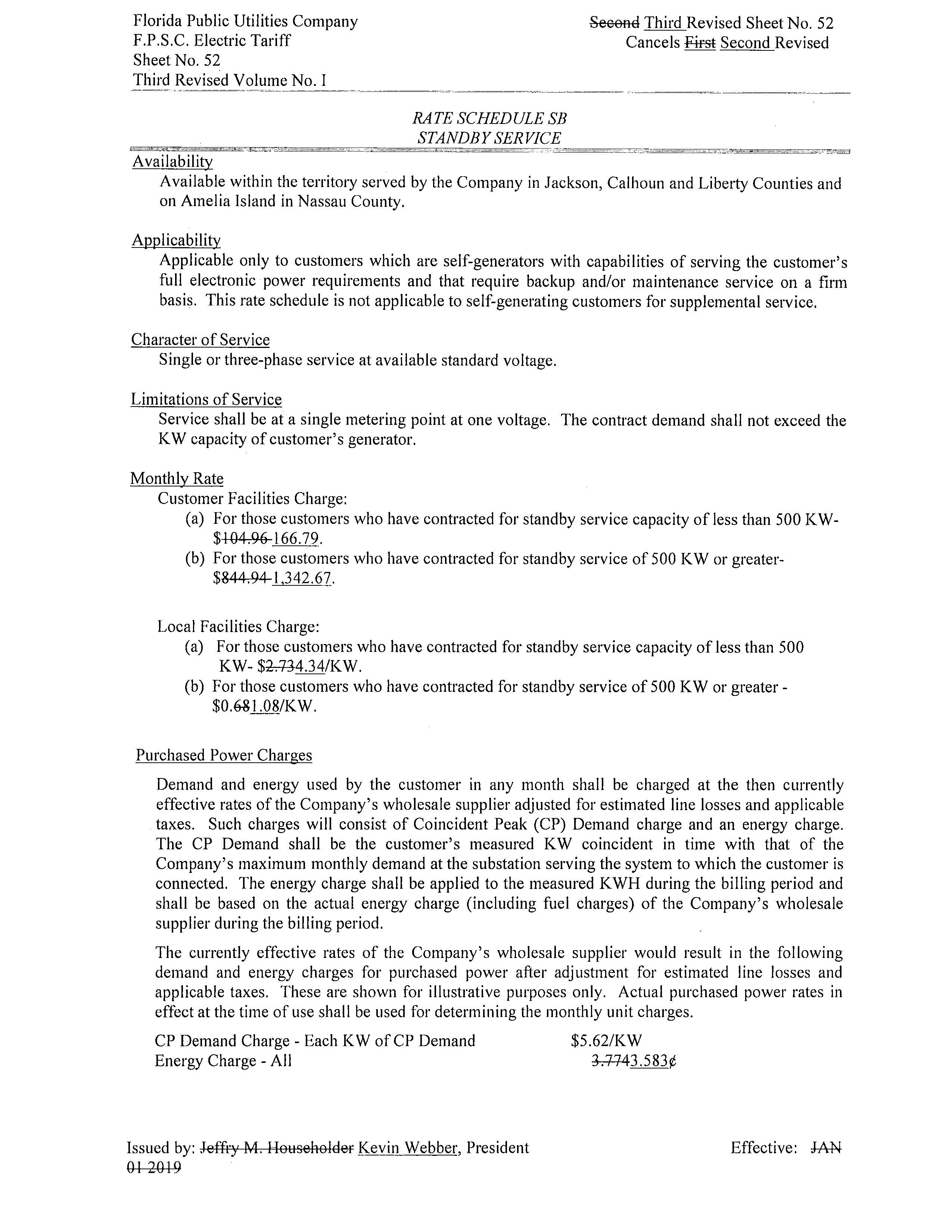 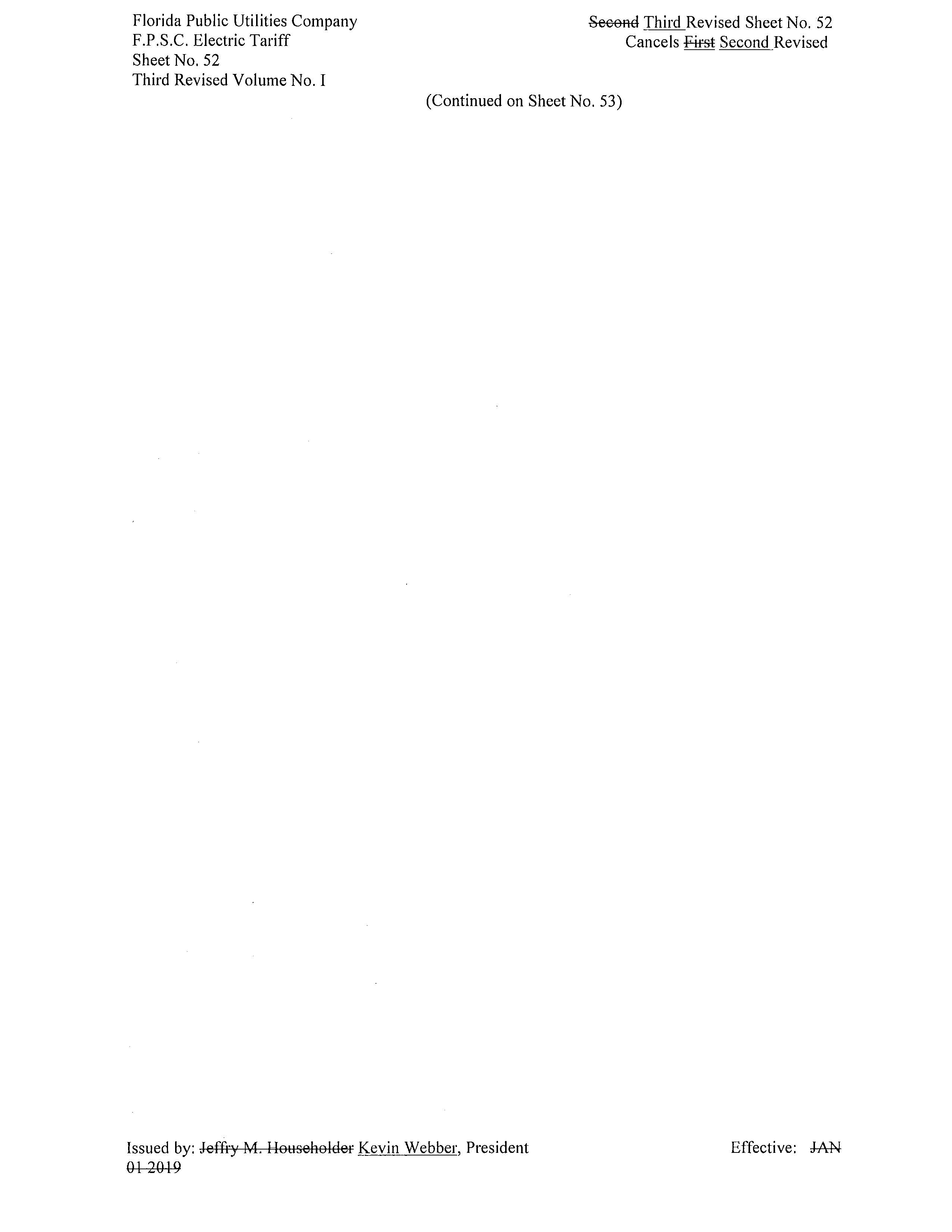 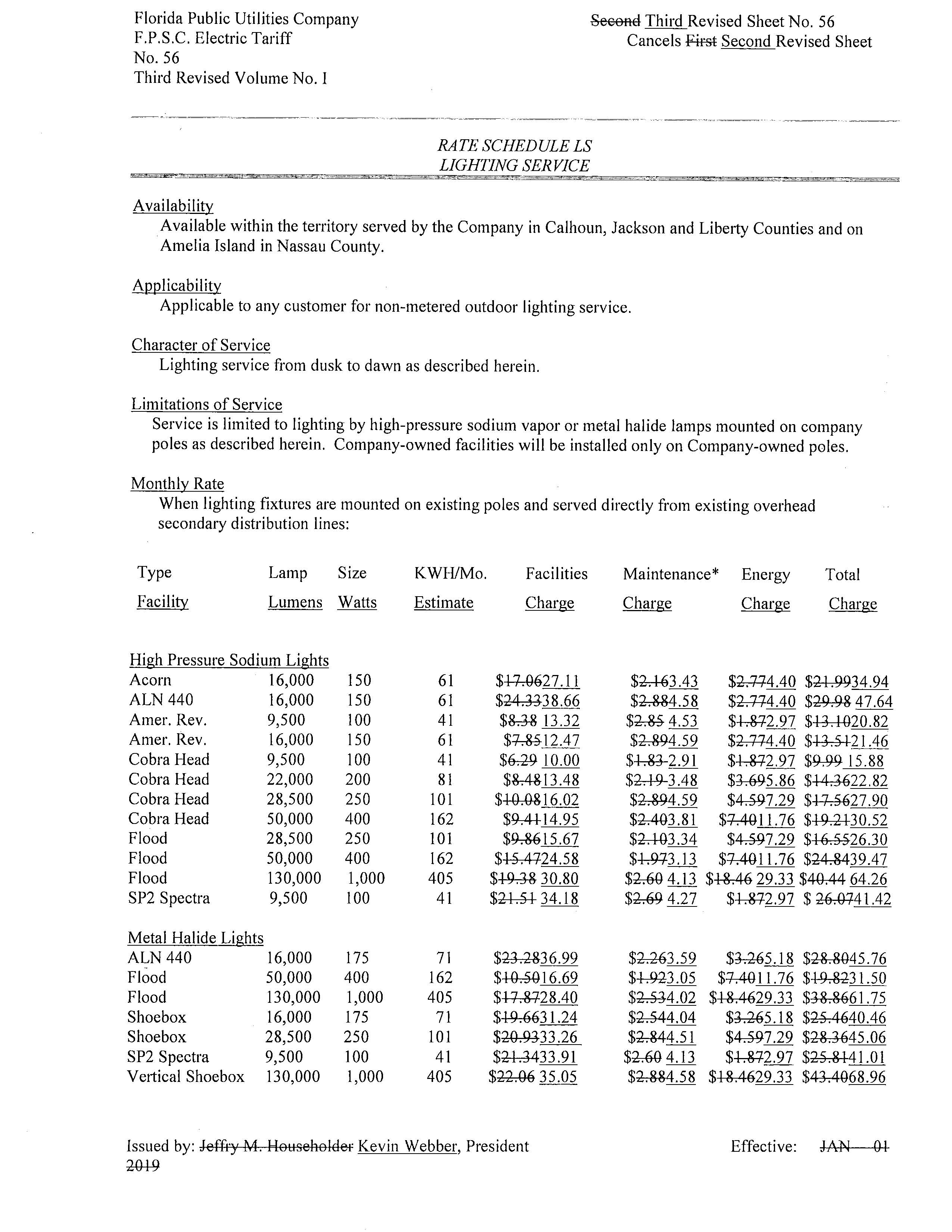 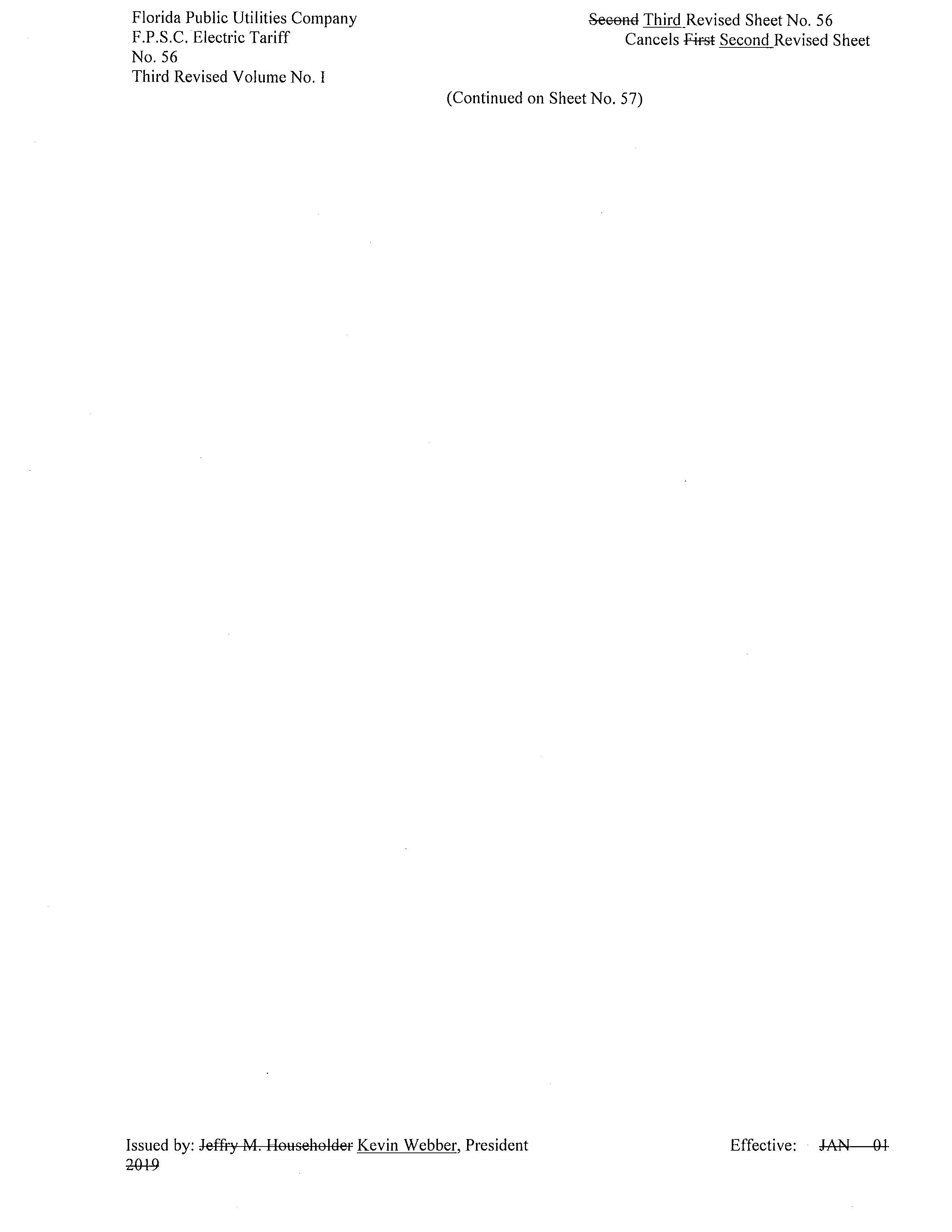 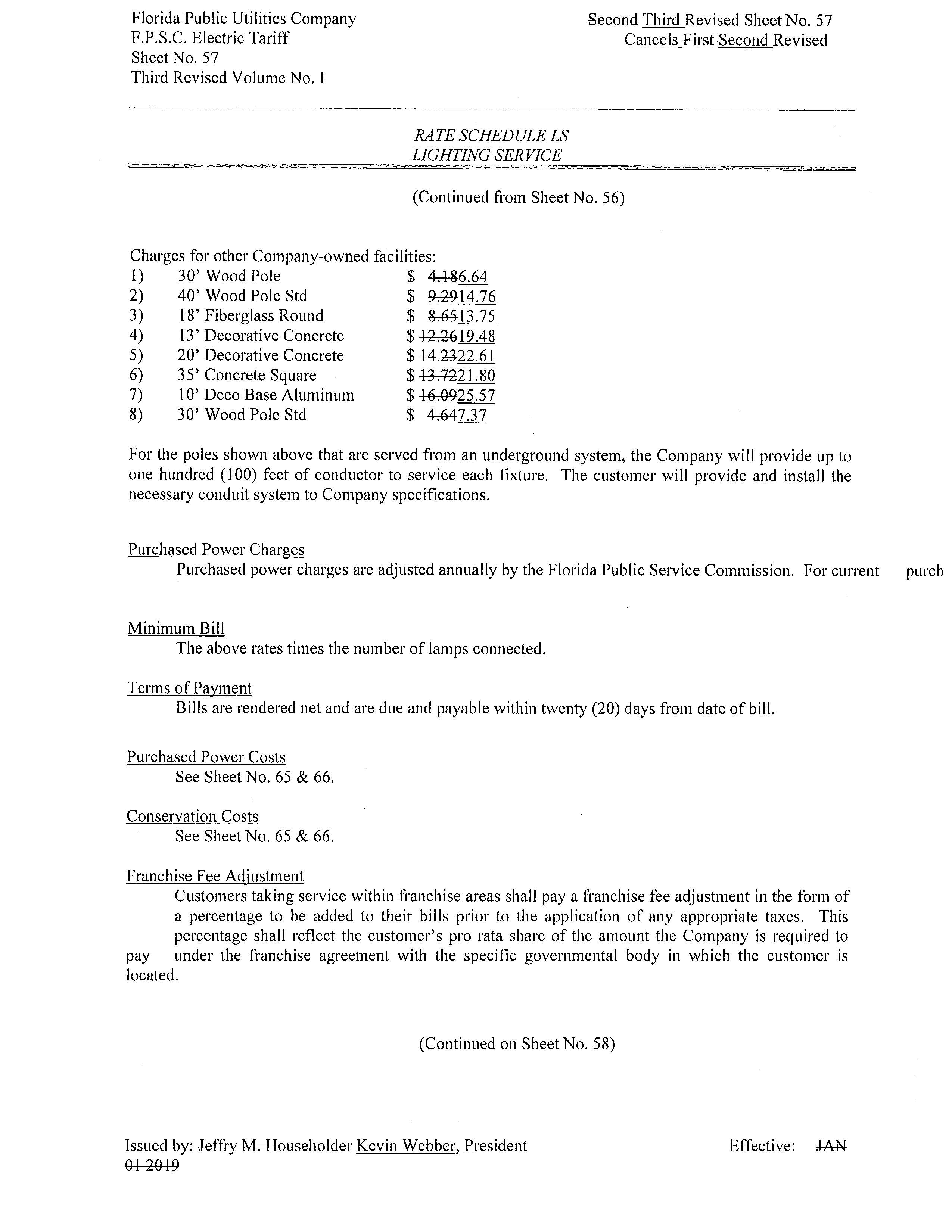 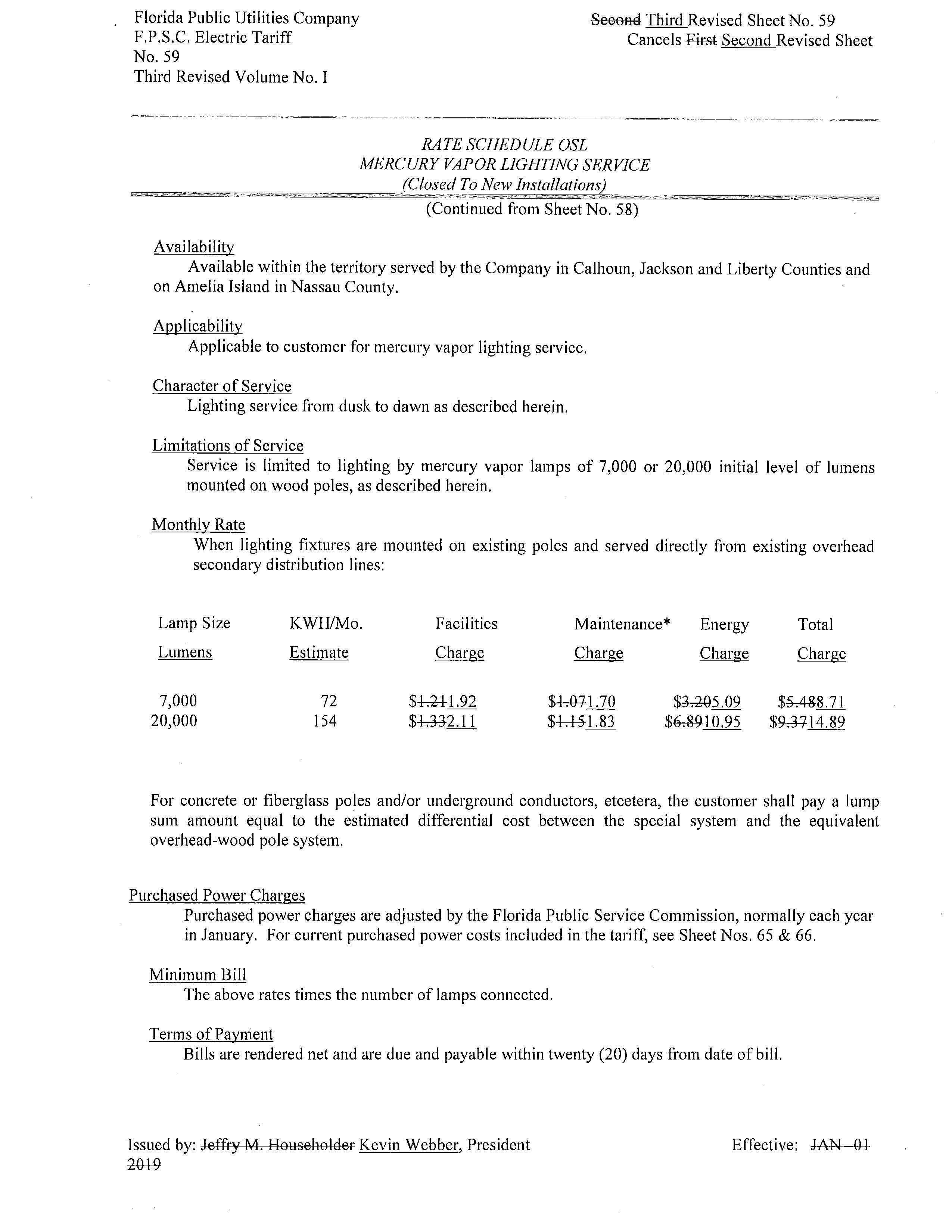 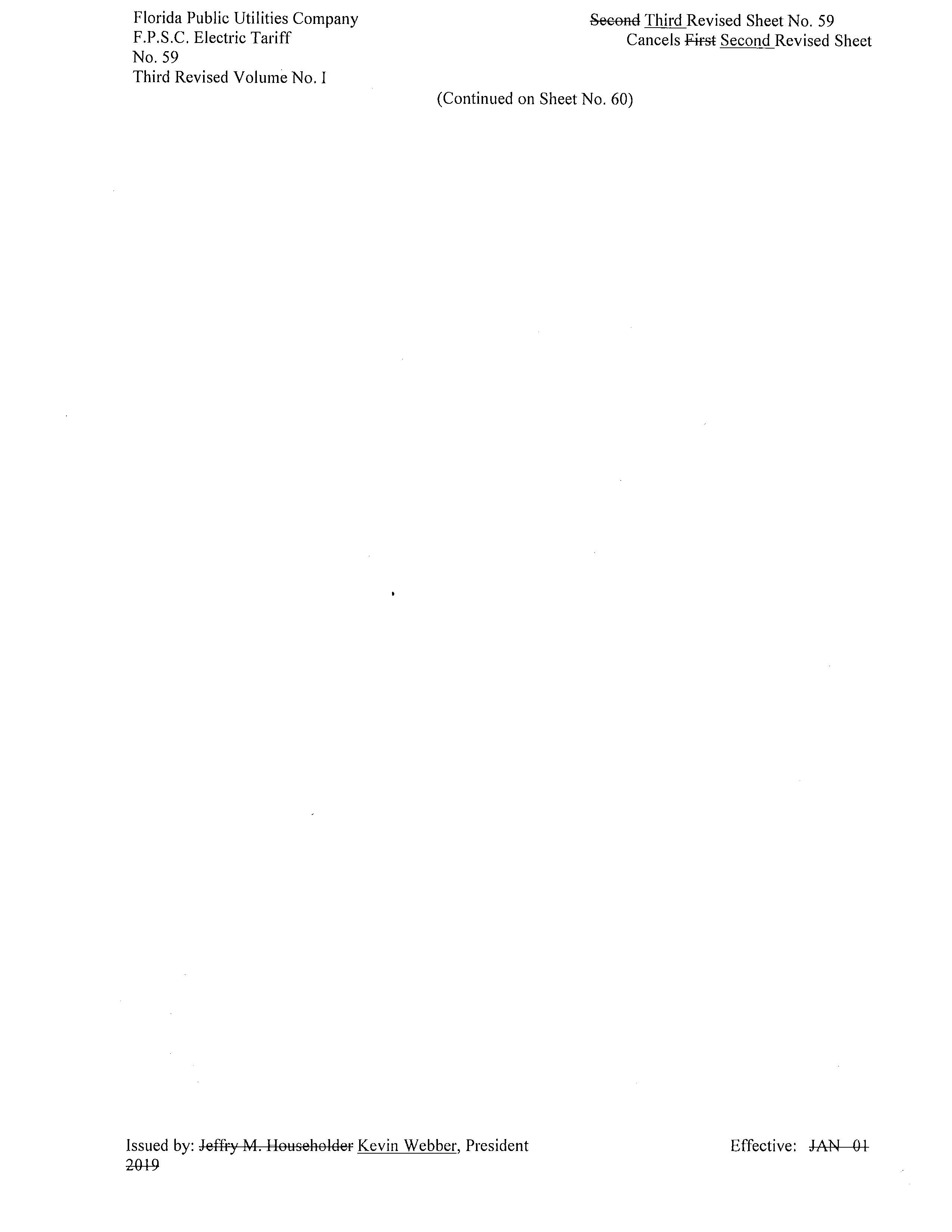 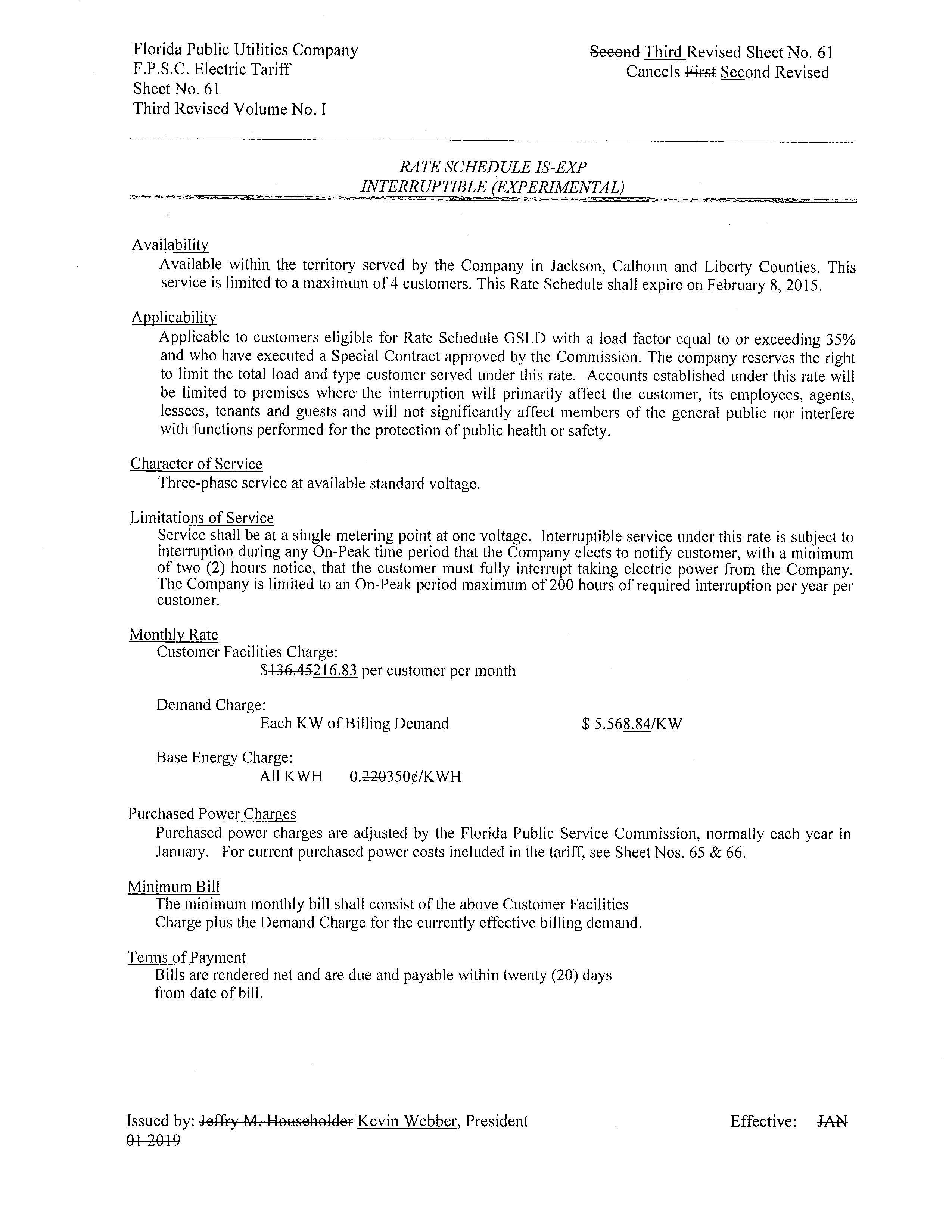 State of Florida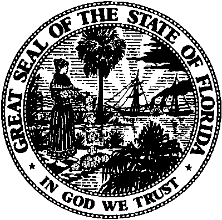 State of FloridaPublic Service CommissionCapital Circle Office Center ● 2540 Shumard Oak Boulevard
Tallahassee, Florida 32399-0850-M-E-M-O-R-A-N-D-U-M-Public Service CommissionCapital Circle Office Center ● 2540 Shumard Oak Boulevard
Tallahassee, Florida 32399-0850-M-E-M-O-R-A-N-D-U-M-DATE:October 29, 2019October 29, 2019October 29, 2019TO:Office of Commission Clerk (Teitzman)Office of Commission Clerk (Teitzman)Office of Commission Clerk (Teitzman)FROM:Division of Accounting and Finance (M. Andrews, Mouring, Snyder)Division of Economics (Draper, Guffey)Office of the General Counsel (Dziechciarz, Weisenfeld)Division of Accounting and Finance (M. Andrews, Mouring, Snyder)Division of Economics (Draper, Guffey)Office of the General Counsel (Dziechciarz, Weisenfeld)Division of Accounting and Finance (M. Andrews, Mouring, Snyder)Division of Economics (Draper, Guffey)Office of the General Counsel (Dziechciarz, Weisenfeld)RE:Docket No. 20190156-EI – Petition for a limited proceeding to recover incremental storm restoration costs, capital costs, revenue reduction for permanently lost customers, and regulatory assets related to Hurricane Michael, by Florida Public Utilities Company.Docket No. 20190156-EI – Petition for a limited proceeding to recover incremental storm restoration costs, capital costs, revenue reduction for permanently lost customers, and regulatory assets related to Hurricane Michael, by Florida Public Utilities Company.Docket No. 20190156-EI – Petition for a limited proceeding to recover incremental storm restoration costs, capital costs, revenue reduction for permanently lost customers, and regulatory assets related to Hurricane Michael, by Florida Public Utilities Company.AGENDA:11/5/19 – Regular Agenda – Interested Persons May Participate11/5/19 – Regular Agenda – Interested Persons May Participate11/5/19 – Regular Agenda – Interested Persons May ParticipateCOMMISSIONERS ASSIGNED:COMMISSIONERS ASSIGNED:COMMISSIONERS ASSIGNED:All CommissionersPREHEARING OFFICER:PREHEARING OFFICER:PREHEARING OFFICER:FayCRITICAL DATES:CRITICAL DATES:CRITICAL DATES:NoneSPECIAL INSTRUCTIONS:SPECIAL INSTRUCTIONS:SPECIAL INSTRUCTIONS:None